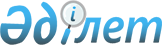 О бюджете сельских округов района Тереңкөл на 2023-2025 годыРешение маслихата района Тереңкөл Павлодарской области от 26 декабря 2022 года № 1/34.
      Сноска. Вводится в действие с 01.01.2023 в соответствии с пунктом 15 настоящего решения.
      В соответствии с пунктом 2 статьи 75 Бюджетного кодекса Республики Казахстан, подпунктом 1) пункта 1 статьи 6 Закона Республики Казахстан "О местном государственном управлении и самоуправлении в Республике Казахстан", маслихат района Тереңкөл РЕШИЛ:
      1. Утвердить бюджет Байконысского сельского округа на 2023-2025 годы согласно приложениям 1, 2 и 3 соответственно, в том числе на 2023 год в следующих объемах:
      1) доходы – 355 696 тысяч тенге, в том числе:
      налоговые поступления – 2 783 тысячи тенге;
      неналоговые поступления – 77 тысяч тенге;
      поступления трансфертов – 352 836 тысяч тенге;
      2) затраты – 355 706 тысяч тенге;
      3) чистое бюджетное кредитование – равно нулю; 
      4) сальдо по операциям с финансовыми активами – равно нулю;
      5) дефицит (профицит) бюджета – - 10 тысяч тенге;
      6) финансирование дефицита (использование профицита) бюджета – 10 тысяч тенге.
       Сноска. Пункт 1 - в редакции решения маслихата района Тереңкөл Павлодарской области от 08.11.2023 № 1/9 (вводится в действие с 01.01.2023).


      2. Утвердить бюджет Берегового сельского округа на 2023-2025 годы согласно приложениям 4, 5 и 6 соответственно, в том числе на 2023 год в следующих объемах:
      1) доходы – 55 874 тысячи тенге, в том числе:
      налоговые поступления – 8 089 тысяч тенге;
      неналоговые поступления – 70 тысяч тенге;
      поступления трансфертов – 47 715 тысяч тенге;
      2) затраты – 56 303 тысячи тенге;
      3) чистое бюджетное кредитование – равно нулю;
      4) сальдо по операциям с финансовыми активами – равно нулю;
      5) дефицит (профицит) бюджета – - 429 тысяч тенге;
      6) финансирование дефицита (использование профицита) бюджета – 429 тысяч тенге.
      Сноска. Пункт 2 - в редакции решения маслихата района Тереңкөл Павлодарской области от 08.11.2023 № 1/9 (вводится в действие с 01.01.2023).


      3. Утвердить бюджет Бобровского сельского округа на 2023-2025 годы согласно приложениям 7, 8 и 9 соответственно, в том числе на 2023 год в следующих объемах:
      1) доходы – 70 393 тысячи тенге, в том числе:
      налоговые поступления – 4 806 тысяч тенге;
      поступления от продажи основного капитала – 3 470 тысяч тенге;
      поступления трансфертов – 62 117 тысяч тенге;
      2) затраты – 70 723 тысячи тенге;
      3) чистое бюджетное кредитование – равно нулю;
      4) сальдо по операциям с финансовыми активами – равно нулю;
      5) дефицит (профицит) бюджета – - 330 тысяч тенге;
      6) финансирование дефицита (использование профицита) бюджета – 330 тысяч тенге.
       Сноска. Пункт 3 - в редакции решения маслихата района Тереңкөл Павлодарской области от 08.11.2023 № 1/9 (вводится в действие с 01.01.2023).


      4. Утвердить бюджет Верненского сельского округа на 2023-2025 годы согласно приложениям 10, 11 и 12 соответственно, в том числе на 2023 год в следующих объемах:
      1) доходы – 34 446 тысяч тенге, в том числе:
      налоговые поступления – 3 652 тысячи тенге;
      неналоговые поступления – 70 тысяч тенге;
      поступления от продажи основного капитала – 222 тысячи тенге;
      поступления трансфертов – 30 502 тысячи тенге;
      2) затраты – 35 910 тысяч тенге;
      3) чистое бюджетное кредитование – равно нулю;
      4) сальдо по операциям с финансовыми активами – равно нулю;
      5) дефицит (профицит) бюджета – - 1 464 тысячи тенге;
      6) финансирование дефицита (использование профицита) бюджета – 1 464 тысячи тенге.
      Сноска. Пункт 4 - в редакции решения маслихата района Тереңкөл Павлодарской области от 08.11.2023 № 1/9 (вводится в действие с 01.01.2023).


      5. Утвердить бюджет Воскресенского сельского округа на 2023-2025 годы согласно приложениям 13, 14 и 15 соответственно, в том числе на 2023 год в следующих объемах:
      1) доходы – 68 258 тысяч тенге, в том числе:
      налоговые поступления – 3 601 тысяча тенге;
      неналоговые поступления – 10 тысяч тенге;
      поступления трансфертов – 64 647 тысяч тенге;
      2) затраты – 71 777 тысяч тенге;
      3) чистое бюджетное кредитование – равно нулю;
      4) сальдо по операциям с финансовыми активами – равно нулю;
      5) дефицит (профицит) бюджета – - 3 519 тысяч тенге;
      6) финансирование дефицита (использование профицита) бюджета – 3 519 тысяч тенге.
      Сноска. Пункт 5 - в редакции решения маслихата района Тереңкөл Павлодарской области от 08.11.2023 № 1/9 (вводится в действие с 01.01.2023).


      6. Утвердить бюджет Жанакурлысского сельского округа на 2023-2025 годы согласно приложениям 16, 17 и 18 соответственно, в том числе на 2023 год в следующих объемах:
      1) доходы – 67 269 тысяч тенге, в том числе:
      налоговые поступления – 2 159 тысяч тенге;
      неналоговые поступления – 106 тысяч тенге;
      поступлениям трансфертов – 65 004 тысячи тенге;
      2) затраты – 67 270 тысяч тенге;
      3) чистое бюджетное кредитование – равно нулю;
      4) сальдо по операциям с финансовыми активами – равно нулю;
      5) дефицит (профицит) бюджета – - 1 тысяча тенге;
      6) финансирование дефицита (использование профицита) бюджета – 1 тысяча тенге.
      Сноска. Пункт 6 - в редакции решения маслихата района Тереңкөл Павлодарской области от 08.11.2023 № 1/9 (вводится в действие с 01.01.2023).


      7. Утвердить бюджет Ивановского сельского округа на 2023-2025 годы согласно приложениям 19, 20 и 21 соответственно, в том числе на 2023 год в следующих объемах:
      1) доходы – 39 806 тысяч тенге, в том числе:
      налоговые поступления – 1 923 тысячи тенге;
      неналоговые поступления – 156 тысяч тенге;
      поступления трансфертов – 37 727 тысяч тенге;
      2) затраты – 39 839 тысяч тенге;
      3) чистое бюджетное кредитование – равно нулю;
      4) сальдо по операциям с финансовыми активами – равно нулю;
      5) дефицит (профицит) бюджета – - 33 тысячи тенге;
      6) финансирование дефицита (использование профицита) бюджета – 33 тысячи тенге.
      Сноска. Пункт 7 - в редакции решения маслихата района Тереңкөл Павлодарской области от 08.11.2023 № 1/9 (вводится в действие с 01.01.2023).


      8. Утвердить бюджет Калиновского сельского округа на 2023-2025 годы согласно приложениям 22, 23 и 24 соответственно, в том числе на 2023 год в следующих объемах:
      1) доходы – 37 537 тысяч тенге, в том числе:
      налоговые поступления – 4 072 тысячи тенге;
      неналоговые поступления – 98 тысяч тенге;
      поступления от продажи основного капитала – 2 227 тысяч тенге;
      поступления трансфертов – 31 140 тысяч тенге;
      2) затраты – 38 113 тысяч тенге;
      3) чистое бюджетное кредитование – равно нулю;
      4) сальдо по операциям с финансовыми активами – равно нулю;
      5) дефицит (профицит) бюджета – - 576 тысяч тенге;
      6) финансирование дефицита (использование профицита) бюджета – 576 тысяч тенге.
      Сноска. Пункт 8 - в редакции решения маслихата района Тереңкөл Павлодарской области от 08.11.2023 № 1/9 (вводится в действие с 01.01.2023).


      9. Утвердить бюджет Октябрьского сельского округа на 2023-2025 годы согласно приложениям 25, 26 и 27 соответственно, в том числе на 2023 год в следующих объемах:
      1) доходы – 60 975 тысяч тенге, в том числе:
      налоговые поступления – 7 519 тысяч тенге; 
      поступления трансфертов – 53 456 тысяч тенге;
      2) затраты – 62 297 тысяч тенге; 
      3) чистое бюджетное кредитование – равно нулю; 
      4) сальдо по операциям с финансовыми активами – равно нулю;
      5) дефицит (профицит) бюджета – - 1 322 тысячи тенге;
      6) финансирование дефицита (использование профицита) бюджета – 1 322 тысячи тенге.
      Сноска. Пункт 9 - в редакции решения маслихата района Тереңкөл Павлодарской области от 08.11.2023 № 1/9 (вводится в действие с 01.01.2023).


      10. Утвердить бюджет Песчанского сельского округа на 2023-2025 годы согласно приложениям 28, 29 и 30 соответственно, в том числе на 2023 год в следующих объемах:
      1) доходы – 109 813 тысяч тенге, в том числе:
      налоговые поступления – 15 547 тысяч тенге;
      неналоговые поступления – 2 тысячи тенге;
      поступления от продажи основного капитала – 445 тысяч тенге;
      поступления трансфертов – 93 819 тысяч тенге;
      2) затраты – 112 004 тысячи тенге;
      3) чистое бюджетное кредитование – равно нулю;
      4) сальдо по операциям с финансовыми активами – равно нулю;
      5) дефицит (профицит) бюджета – - 2 191 тысяча тенге;
      6) финансирование дефицита (использование профицита) бюджета – 2 191 тысяча тенге.
      Сноска. Пункт 10 - в редакции решения маслихата района Тереңкөл Павлодарской области от 08.11.2023 № 1/9 (вводится в действие с 01.01.2023).


      11. Утвердить бюджет Теренкольского сельского округа на 2023-2025 годы согласно приложениям 31, 32 и 33 соответственно, в том числе на 2023 год в следующих объемах:
      1) доходы – 154 601 тысяча тенге, в том числе:
      налоговые поступления – 65 119 тысяч тенге;
      неналоговые поступления – 4 264 тысячи тенге;
      поступления от продажи основного капитала – 9 285 тысяч тенге;
      поступления трансфертов – 75 933 тысячи тенге;
      2) затраты – 161 959 тысяч тенге;
      3) чистое бюджетное кредитование – равно нулю; 
      4) сальдо по операциям с финансовыми активами – равно нулю;
      5) дефицит (профицит) бюджета – - 7 358 тысяч тенге;
      6) финансирование дефицита (использование профицита) бюджета – 7 358 тысяч тенге.
      .
      Сноска. Пункт 11 - в редакции решения маслихата района Тереңкөл Павлодарской области от 08.11.2023 № 1/9 (вводится в действие с 01.01.2023).


      12. Утвердить бюджет Федоровского сельского округа на 2023-2025 годы согласно приложениям 34, 35 и 36 соответственно, в том числе на 2023 год в следующих объемах:
      1) доходы – 36 691 тысяча тенге, в том числе:
      налоговые поступления – 4 997 тысяч тенге;
      неналоговые поступления – 80 тысяч тенге;
      поступления трансфертов – 31 614 тысяч тенге;
      2) затраты – 37 418 тысяч тенге;
      3) чистое бюджетное кредитование – равно нулю;
      4) сальдо по операциям с финансовыми активами – равно нулю;
      5) дефицит (профицит) бюджета – - 727 тысяч тенге;
      6) финансирование дефицита (использование профицита) бюджета – 727 тысяч тенге.

      Сноска. Пункт 12 - в редакции решения маслихата района Тереңкөл Павлодарской области от 08.11.2023 № 1/9 (вводится в действие с 01.01.2023).


      13. Учесть в бюджете сельских округов на 2023 год объемы субвенций, передаваемых из районного бюджета в бюджеты сельских округов в общей сумме 479 306 тысяч тенге:
      Байконысский сельский округ 39 001 тысяча тенге;
      Береговой сельский округ 30 759 тысяч тенге;
      Бобровский сельский округ 33 337 тысяч тенге;
      Верненский сельский округ 26 934 тысячи тенге;
      Воскресенский сельский округ 39 292 тысячи тенге;
      Жанакурлысский сельский округ 37 483 тысячи тенге;
      Ивановский сельский округ 31 695 тысяч тенге;
      Калиновский сельский округ 29 512 тысяч тенге;
      Октябрьский сельский округ 27 575 тысяч тенге;
      Песчанский сельский округ 79 858 тысяч тенге;
      Теренкольский сельский округ 72 632 тысячи тенге;
      Федоровский сельский округ 31 228 тысяч тенге.
      14. Учесть целевые текущие трансферты на 2023 год в бюджете сельских округов в следующих размерах:
      304 684 тысячи тенге – на реализацию мероприятий по инженерной инфраструктуре в сельских населенных пунктах в рамках проекта "Ауыл - Ел бесігі";
      37 969 тысяч тенге – на проведение работ по благоустройству сельских населенных пунктов;
      20 262 тысячи тенге – на освещение улиц сельских населенных пунктов;
      50 917 тысяч тенге – на проведение капитального, среднего и текущего ремонтов автомобильных дорог, улиц населенных пунктов;
      34 349 тысяч тенге – на капитальные расходы государственных органов;
      2 618 тысяч тенге – на капитальные расходы государственных учреждений;
      3 327 тысяч тенге – на обеспечения функционирования автомобильных дорог сельских населенных пунктов;
      7 970 тысяч тенге – на текущие расходы государственных органов;
      5 108 тысяч тенге – на оплату электроэнергии, в связи с увеличением тарифа.
      Сноска. Пункт 14 - в редакции решения маслихата района Тереңкөл Павлодарской области от 08.11.2023 № 1/9 (вводится в действие с 01.01.2023).


      15. Настоящее решение вводится в действие с 1 января 2023 года. Бюджет Байконысского сельского округа на 2023 год
      Сноска. Приложение 1 - в редакции решения маслихата района Тереңкөл Павлодарской области от 08.11.2023 № 1/9 (вводится в действие с 01.01.2023). Бюджет Байконысского сельского округа на 2024 год Бюджет Байконысского сельского округа на 2025 год Бюджет Берегового сельского округа на 2023 год
      Сноска. Приложение 4 - в редакции решения маслихата района Тереңкөл Павлодарской области от 08.11.2023 № 1/9 (вводится в действие с 01.01.2023). Бюджет Берегового сельского округа на 2024 год Бюджет Берегового сельского округа на 2025 год Бюджет Бобровского сельского округа на 2023 год
      Сноска. Приложение 7 - в редакции решения маслихата района Тереңкөл Павлодарской области от 08.11.2023 № 1/9 (вводится в действие с 01.01.2023). Бюджет Бобровского сельского округа на 2024 год Бюджет Бобровского сельского округа на 2025 год Бюджет Верненского сельского округа на 2023 год
      Сноска. Приложение 10 - в редакции решения маслихата района Тереңкөл Павлодарской области от 08.11.2023 № 1/9 (вводится в действие с 01.01.2023). Бюджет Верненского сельского округа на 2024 год Бюджет Верненского сельского округа на 2025 год Бюджет Воскресенского сельского округа на 2023 год
      Сноска. Приложение 13 - в редакции решения маслихата района Тереңкөл Павлодарской области от 08.11.2023 № 1/9 (вводится в действие с 01.01.2023). Бюджет Воскресенского сельского округа на 2024 год Бюджет Воскресенского сельского округа на 2025 год Бюджет Жанакурлысского сельского округа на 2023 год
      Сноска. Приложение 16 - в редакции решения маслихата района Тереңкөл Павлодарской области от 08.11.2023 № 1/9 (вводится в действие с 01.01.2023). Бюджет Жанакурлысского сельского округа на 2024 год Бюджет Жанакурлысского сельского округа на 2025 год Бюджет Ивановского сельского округа на 2023 год
      Сноска. Приложение 19 - в редакции решения маслихата района Тереңкөл Павлодарской области от 08.11.2023 № 1/9 (вводится в действие с 01.01.2023). Бюджет Ивановского сельского округа на 2024 год Бюджет Ивановского сельского округа на 2025 год Бюджет Калиновского сельского округа на 2023 год
      Сноска. Приложение 22 - в редакции решения маслихата района Тереңкөл Павлодарской области от 08.11.2023 № 1/9 (вводится в действие с 01.01.2023). Бюджет Калиновского сельского округа на 2024 год Бюджет Калиновского сельского округа на 2025 год Бюджет Октябрьского сельского округа на 2023 год
      Сноска. Приложение 25 - в редакции решения маслихата района Тереңкөл Павлодарской области от 08.11.2023 № 1/9 (вводится в действие с 01.01.2023). Бюджет Октябрьского сельского округа на 2024 год Бюджет Октябрьского сельского округа на 2025 год Бюджет Песчанского сельского округа на 2023 год
      Сноска. Приложение 28 - в редакции решения маслихата района Тереңкөл Павлодарской области от 08.11.2023 № 1/9 (вводится в действие с 01.01.2023). Бюджет Песчанского сельского округа на 2024 год Бюджет Песчанского сельского округа на 2025 год Бюджет Теренкольского сельского округа на 2023 год
      Сноска. Приложение 31 - в редакции решения маслихата района Тереңкөл Павлодарской области от 08.11.2023 № 1/9 (вводится в действие с 01.01.2023). Бюджет Теренкольского сельского округа на 2024 год Бюджет Теренкольского сельского округа на 2025 год Бюджет Федоровского сельского округа на 2023 год
      Сноска. Приложение 34 - в редакции решения маслихата района Тереңкөл Павлодарской области от 08.11.2023 № 1/9 (вводится в действие с 01.01.2023). Бюджет Федоровского сельского округа на 2024 год Бюджет Федоровского сельского округа на 2025 год
					© 2012. РГП на ПХВ «Институт законодательства и правовой информации Республики Казахстан» Министерства юстиции Республики Казахстан
				
      Секретарь маслихата района Тереңкөл 

С. Баяндинов
Приложение 1
к решению маслихата
района Тереңкөл от
26 декабря 2022 года
№ 1/34
Категория
Категория
Категория
Категория
Сумма
(тысяч тенге)
Класс
Класс
Класс
Сумма
(тысяч тенге)
Подкласс
Подкласс
Сумма
(тысяч тенге)
Наименование
Сумма
(тысяч тенге)
1
2
3
4
5
1. Доходы
355 696
1
Налоговые поступления
2 783
01
Подоходный налог
446
2
Индивидуальный подоходный налог
446
04
Налоги на собственность
2 210
1
Налоги на имущество
119
3
Земельный налог
185
4
Налог на транспортные средства
1 883
5
Единый земельный налог
23
05
Внутренние налоги на товары, работы и услуги
127
3
Поступления за использование природных и других ресурсов
123
4
Сборы за ведение предпринимательской и профессиональной деятельности
4
2
Неналоговые поступления
77
01
Доходы от государственной собственности
77
5
Доходы от аренды имущества, находящегося в государственной собственности
77
4
Поступления трансфертов
352 836
02
Трансферты из вышестоящих органов государственного управления
352 836
3
Трансферты из районного (города областного значения) бюджета
352 836
Функциональная группа
Функциональная группа
Функциональная группа
Функциональная группа
Функциональная группа
Сумма 
(тысяч тенге)
Функциональная подгруппа
Функциональная подгруппа
Функциональная подгруппа
Функциональная подгруппа
Сумма 
(тысяч тенге)
Администратор бюджетных программ
Администратор бюджетных программ
Администратор бюджетных программ
Сумма 
(тысяч тенге)
Программа
Программа
Сумма 
(тысяч тенге)
Наименование
Сумма 
(тысяч тенге)
1
2
3
4
5
6
2. Затраты
355 706
01
Государственные услуги общего характера
36 074
1
Представительные, исполнительные и другие органы, выполняющие общие функции государственного управления
36 074
124
Аппарат акима города районного значения, села, поселка, сельского округа
36 074
001
Услуги по обеспечению деятельности акима города районного значения, села, поселка, сельского округа
36 074
07
Жилищно-коммунальное хозяйство
13 026
3
Благоустройство населенных пунктов
13 026
124
Аппарат акима города районного значения, села, поселка, сельского округа
13 026
008
Освещение улиц населенных пунктов
7 415
009
Обеспечение санитарии населенных пунктов
1 011
011
Благоустройство и озеленение населенных пунктов
4 600
12
Транспорт и коммуникации
1 922
1
Автомобильный транспорт
1 922
124
Аппарат акима города районного значения, села, поселка, сельского округа
1 922
013
Обеспечение функционирования автомобильных дорог в городах районного значения, селах, поселках, сельских округах
1 922
13
Прочие
304 684
9
Прочие
304 684
124
Аппарат акима города районного значения, села, поселка, сельского округа
304 684
057
Реализация мероприятий по социальной и инженерной инфраструктуре в сельских населенных пунктах в рамках проекта "Ауыл-Ел бесігі"
304 684
3. Чистое бюджетное кредитование
0
4. Сальдо по операциям с финансовыми активами
0
5. Дефицит (профицит) бюджета
-10
6. Финансирование дефицита (использование профицита) бюджета
10Приложение 2
к решению маслихата
района Тереңкөл от
"26" декабря 2022 года
№ 1/34
Категория
Категория
Категория
Категория
Сумма
(тысяч тенге)
Класс
Класс
Класс
Сумма
(тысяч тенге)
Подкласс
Подкласс
Сумма
(тысяч тенге)
Наименование
Сумма
(тысяч тенге)
1
2
3
4
5
1. Доходы
40 160
1
Налоговые поступления
6 459
01
Подоходный налог
758
2
Индивидуальный подоходный налог
758
04
Налоги на собственность
5 571
1
Налоги на имущество
125
3
Земельный налог
88
4
Налог на транспортные средства
3 132
5
Единый земельный налог
2 226
05
Внутренние налоги на товары, работы и услуги
130
3
Поступления за использование природных и других ресурсов
130
2
Неналоговые поступления
116
01
Доходы от государственной собственности
116
5
Доходы от аренды имущества, находящегося в государственной собственности
116
4
Поступления трансфертов
33 585
02
Трансферты из вышестоящих органов государственного управления
33 585
3
Трансферты из районного (города областного значения) бюджета
33 585
Функциональная группа
Функциональная группа
Функциональная группа
Функциональная группа
Функциональная группа
Сумма 
(тысяч тенге)
Функциональная подгруппа
Функциональная подгруппа
Функциональная подгруппа
Функциональная подгруппа
Сумма 
(тысяч тенге)
Администратор бюджетных программ
Администратор бюджетных программ
Администратор бюджетных программ
Сумма 
(тысяч тенге)
Программа
Программа
Сумма 
(тысяч тенге)
Наименование
Сумма 
(тысяч тенге)
1
2
3
4
5
6
2. Затраты
40 160
01
Государственные услуги общего характера
34 610
1
Представительные, исполнительные и другие органы, выполняющие общие функции государственного управления
34 610
124
Аппарат акима города районного значения, села, поселка, сельского округа
34 610
001
Услуги по обеспечению деятельности акима города районного значения, села, поселка, сельского округа
34 610
07
Жилищно-коммунальное хозяйство
4 337
3
Благоустройство населенных пунктов
4 337
124
Аппарат акима города районного значения, села, поселка, сельского округа
4 337
008
Освещение улиц населенных пунктов
3 150
009
Обеспечение санитарии населенных пунктов
662
011
Благоустройство и озеленение населенных пунктов
525
12
Транспорт и коммуникации
1 213
1
Автомобильный транспорт
1 213
124
Аппарат акима города районного значения, села, поселка, сельского округа
1 213
013
Обеспечение функционирования автомобильных дорог в городах районного значения, селах, поселках, сельских округах
1 213
3. Чистое бюджетное кредитование
0
4. Сальдо по операциям с финансовыми активами
0
5. Дефицит (профицит) бюджета
0
6. Финансирование дефицита (использование профицита) бюджета
0Приложение 3
к решению маслихата
района Тереңкөл от
"26" декабря 2022 года
№ 1/34
Категория
Категория
Категория
Категория
Сумма
(тысяч тенге)
Класс
Класс
Класс
Сумма
(тысяч тенге)
Подкласс
Подкласс
Сумма
(тысяч тенге)
Наименование
Сумма
(тысяч тенге)
1
2
3
4
5
1. Доходы
41 973
1
Налоговые поступления
6 718
01
Подоходный налог
788
2
Индивидуальный подоходный налог
788
04
Налоги на собственность
5 794
1
Налоги на имущество
130
3
Земельный налог
92
4
Налог на транспортные средства
3 257
5
Единый земельный налог
2 315
05
Внутренние налоги на товары, работы и услуги
136
3
Поступления за использование природных и других ресурсов
136
2
Неналоговые поступления
121
01
Доходы от государственной собственности
121
5
Доходы от аренды имущества, находящегося в государственной собственности
121
4
Поступления трансфертов
35 134
02
Трансферты из вышестоящих органов государственного управления
35 134
3
Трансферты из районного (города областного значения) бюджета
35 134
Функциональная группа
Функциональная группа
Функциональная группа
Функциональная группа
Функциональная группа
Сумма 
(тысяч тенге)
Функциональная подгруппа
Функциональная подгруппа
Функциональная подгруппа
Функциональная подгруппа
Сумма 
(тысяч тенге)
Администратор бюджетных программ
Администратор бюджетных программ
Администратор бюджетных программ
Сумма 
(тысяч тенге)
Программа
Программа
Сумма 
(тысяч тенге)
Наименование
Сумма 
(тысяч тенге)
1
2
3
4
5
6
2. Затраты
41 973
01
Государственные услуги общего характера
36 146
1
Представительные, исполнительные и другие органы, выполняющие общие функции государственного управления
36 146
124
Аппарат акима города районного значения, села, поселка, сельского округа
36 146
001
Услуги по обеспечению деятельности акима города районного значения, села, поселка, сельского округа
36 146
07
Жилищно-коммунальное хозяйство
4 554
3
Благоустройство населенных пунктов
4 554
124
Аппарат акима города районного значения, села, поселка, сельского округа
4 554
008
Освещение улиц населенных пунктов
3 308
009
Обеспечение санитарии населенных пунктов
695
011
Благоустройство и озеленение населенных пунктов
551
12
Транспорт и коммуникации
1 273
1
Автомобильный транспорт
1 273
124
Аппарат акима города районного значения, села, поселка, сельского округа
1 273
013
Обеспечение функционирования автомобильных дорог в городах районного значения, селах, поселках, сельских округах
1 273
3. Чистое бюджетное кредитование
0
4. Сальдо по операциям с финансовыми активами
0
5. Дефицит (профицит) бюджета
0
6. Финансирование дефицита (использование профицита) бюджета
0Приложение 4
к решению маслихата
района Тереңкөл от
"26" декабря 2022 года
№ 1/34
Категория
Категория
Категория
Категория
Сумма
(тысяч тенге)
Класс
Класс
Класс
Сумма
(тысяч тенге)
Подкласс
Подкласс
Сумма
(тысяч тенге)
Наименование
Сумма
(тысяч тенге)
1
2
3
4
5
1. Доходы
55 874
1
Налоговые поступления
8 089
01
Подоходный налог
920
2
Индивидуальный подоходный налог
920
04
Налоги на собственность
6 597
1
Налоги на имущество
241
3
Земельный налог
3
4
Налог на транспортные средства
5 829
5
Единый земельный налог
524
05
Внутренние налоги на товары, работы и услуги
572
3
Поступления за использование природных и других ресурсов
572
2
Неналоговые поступления
70
01
Доходы от государственной собственности
70
5
Доходы от аренды имущества, находящегося в государственной собственности
70
4
Поступления трансфертов
47 715
02
Трансферты из вышестоящих органов государственного управления
47 715
3
Трансферты из районного (города областного значения) бюджета
47 715
Функциональная группа
Функциональная группа
Функциональная группа
Функциональная группа
Функциональная группа
Сумма 
(тысяч тенге)
Функциональная подгруппа
Функциональная подгруппа
Функциональная подгруппа
Функциональная подгруппа
Сумма 
(тысяч тенге)
Администратор бюджетных программ
Администратор бюджетных программ
Администратор бюджетных программ
Сумма 
(тысяч тенге)
Программа
Программа
Сумма 
(тысяч тенге)
Наименование
Сумма 
(тысяч тенге)
1
2
3
4
5
6
2. Затраты
56 303
01
Государственные услуги общего характера
36 736
1
Представительные, исполнительные и другие органы, выполняющие общие функции государственного управления
36 736
124
Аппарат акима города районного значения, села, поселка, сельского округа
36 736
001
Услуги по обеспечению деятельности акима города районного значения, села, поселка, сельского округа
36 329
022
Капитальные расходы государственного органа
407
07
Жилищно-коммунальное хозяйство
16 373
3
Благоустройство населенных пунктов
16 373
124
Аппарат акима города районного значения, села, поселка, сельского округа
16 373
008
Освещение улиц населенных пунктов
8 706
009
Обеспечение санитарии населенных пунктов
822
011
Благоустройство и озеленение населенных пунктов
6 845
12
Транспорт и коммуникации
3 194
1
Автомобильный транспорт
3 194
124
Аппарат акима города районного значения, села, поселка, сельского округа
3 194
013
Обеспечение функционирования автомобильных дорог в городах районного значения, селах, поселках, сельских округах
3 194
3. Чистое бюджетное кредитование
0
4. Сальдо по операциям с финансовыми активами
0
5. Дефицит (профицит) бюджета
- 429
6. Финансирование дефицита (использование профицита) бюджета
429Приложение 5
к решению маслихата
района Тереңкөл от
"26" декабря 2022 года
№ 1/34
Категория
Категория
Категория
Категория
Сумма
(тысяч тенге)
Класс
Класс
Класс
Сумма
(тысяч тенге)
Подкласс
Подкласс
Сумма
(тысяч тенге)
Наименование
Сумма
(тысяч тенге)
1
2
3
4
5
1. Доходы
41 736
1
Налоговые поступления
17 548
01
Подоходный налог
1 563
2
Индивидуальный подоходный налог
1 563
04
Налоги на собственность
15 381
1
Налоги на имущество
307
3
Земельный налог
56
4
Налог на транспортные средства
6 098
5
Единый земельный налог
8 920
05
Внутренние налоги на товары, работы и услуги
604
3
Поступления за использование природных и других ресурсов
604
2
Неналоговые поступления
147
01
Доходы от государственной собственности
147
5
Доходы от аренды имущества, находящегося в государственной собственности
147
3
Поступления от продажи основного капитала
87
03
Продажа земли и нематериальных активов
87
2
Продажа нематериальных активов
87
4
Поступления трансфертов
23 954
02
Трансферты из вышестоящих органов государственного управления
23 954
3
Трансферты из районного (города областного значения) бюджета
23 954
Функциональная группа
Функциональная группа
Функциональная группа
Функциональная группа
Функциональная группа
Сумма 
(тысяч тенге)
Функциональная подгруппа
Функциональная подгруппа
Функциональная подгруппа
Функциональная подгруппа
Сумма 
(тысяч тенге)
Администратор бюджетных программ
Администратор бюджетных программ
Администратор бюджетных программ
Сумма 
(тысяч тенге)
Программа
Программа
Сумма 
(тысяч тенге)
Наименование
Сумма 
(тысяч тенге)
1
2
3
4
5
6
2. Затраты
41 736
01
Государственные услуги общего характера
37 181
1
Представительные, исполнительные и другие органы, выполняющие общие функции государственного управления
37 181
124
Аппарат акима города районного значения, села, поселка, сельского округа
37 181
001
Услуги по обеспечению деятельности акима города районного значения, села, поселка, сельского округа
37 181
07
Жилищно-коммунальное хозяйство
3 452
3
Благоустройство населенных пунктов
3 452
124
Аппарат акима города районного значения, села, поселка, сельского округа
3 452
008
Освещение улиц населенных пунктов
2 192
009
Обеспечение санитарии населенных пунктов
735
011
Благоустройство и озеленение населенных пунктов
525
12
Транспорт и коммуникации
1 103
1
Автомобильный транспорт
1 103
124
Аппарат акима города районного значения, села, поселка, сельского округа
1 103
013
Обеспечение функционирования автомобильных дорог в городах районного значения, селах, поселках, сельских округах
1 103
3. Чистое бюджетное кредитование
0
4.Сальдо по операциям с финансовыми активами
0
5. Дефицит (профицит) бюджета
0
6. Финансирование дефицита (использование профицита) бюджета
0Приложение 6
к решению маслихата
района Тереңкөл от
"26" декабря 2022 года
№ 1/34
Категория
Категория
Категория
Категория
Сумма
(тысяч тенге)
Класс
Класс
Класс
Сумма
(тысяч тенге)
Подкласс
Подкласс
Сумма
(тысяч тенге)
Наименование
Сумма
(тысяч тенге)
1
2
3
4
5
1. Доходы
43 196
1
Налоговые поступления
18 250
01
Подоходный налог
1 626
2
Индивидуальный подоходный налог
1 626
04
Налоги на собственность
15 996
1
Налоги на имущество
319
3
Земельный налог
58
4
Налог на транспортные средства
6 342
5
Единый земельный налог
9 277
05
Внутренние налоги на товары, работы и услуги
628
3
Поступления за использование природных и других ресурсов
628
2
Неналоговые поступления
153
01
Доходы от государственной собственности
153
5
Доходы от аренды имущества, находящегося в государственной собственности
153
3
Поступления от продажи основного капитала
90
03
Продажа земли и нематериальных активов
90
2
Продажа нематериальных активов
90
4
Поступления трансфертов
24 703
02
Трансферты из вышестоящих органов государственного управления
24 703
3
Трансферты из районного (города областного значения) бюджета
24 703
Функциональная группа
Функциональная группа
Функциональная группа
Функциональная группа
Функциональная группа
Сумма 
(тысяч тенге)
Функциональная подгруппа
Функциональная подгруппа
Функциональная подгруппа
Функциональная подгруппа
Сумма 
(тысяч тенге)
Администратор бюджетных программ
Администратор бюджетных программ
Администратор бюджетных программ
Сумма 
(тысяч тенге)
Программа
Программа
Сумма 
(тысяч тенге)
Наименование
Сумма 
(тысяч тенге)
1
2
3
4
5
6
2. Затраты
43 196
01
Государственные услуги общего характера
38 413
1
Представительные, исполнительные и другие органы, выполняющие общие функции государственного управления
38 413
124
Аппарат акима города районного значения, села, поселка, сельского округа
38 413
001
Услуги по обеспечению деятельности акима города районного значения, села, поселка, сельского округа
38 413
07
Жилищно-коммунальное хозяйство
3 625
3
Благоустройство населенных пунктов
3 625
124
Аппарат акима города районного значения, села, поселка, сельского округа
3 625
008
Освещение улиц населенных пунктов
2 302
009
Обеспечение санитарии населенных пунктов
772
011
Благоустройство и озеленение населенных пунктов
551
12
Транспорт и коммуникации
1 158
1
Автомобильный транспорт
1 158
124
Аппарат акима города районного значения, села, поселка, сельского округа
1 158
013
Обеспечение функционирования автомобильных дорог в городах районного значения, селах, поселках, сельских округах
1 158
3. Чистое бюджетное кредитование
0
4. Сальдо по операциям с финансовыми активами
0
5. Дефицит (профицит) бюджета
0
6. Финансирование дефицита (использование профицита) бюджета
0Приложение 7
к решению маслихата
района Тереңкөл от
"26" декабря 2022 года
№ 1/34
Категория
Категория
Категория
Категория
Сумма
(тысяч тенге)
Класс
Класс
Класс
Сумма
(тысяч тенге)
Подкласс
Подкласс
Сумма
(тысяч тенге)
Наименование
Сумма
(тысяч тенге)
1
2
3
4
5
1. Доходы
70 393
1
Налоговые поступления
4806
01
Подоходный налог
959
2
Индивидуальный подоходный налог
959
04
Налоги на собственность
3 369
1
Налоги на имущество
104
3
Земельный налог
53
4
Налог на транспортные средства
3 118
5
Единый земельный налог
94
05
Внутренние налоги на товары, работы и услуги
478
3
Поступления за использование природных и других ресурсов
478
3
Поступления от продажи основного капитала
3 470
03
Продажа земли и нематериальных активов
3 470
2
Продажа нематериальных активов
3 470
4
Поступления трансфертов
62 117
02
Трансферты из вышестоящих органов государственного управления
62 117
3
Трансферты из районного (города областного значения) бюджета
62 117
Функциональная группа
Функциональная группа
Функциональная группа
Функциональная группа
Функциональная группа
Сумма 
(тысяч тенге)
Функциональная подгруппа
Функциональная подгруппа
Функциональная подгруппа
Функциональная подгруппа
Сумма 
(тысяч тенге)
Администратор бюджетных программ
Администратор бюджетных программ
Администратор бюджетных программ
Сумма 
(тысяч тенге)
Программа
Программа
Сумма 
(тысяч тенге)
Наименование
Сумма 
(тысяч тенге)
1
2
3
4
5
6
2. Затраты
70 723
01
Государственные услуги общего характера
44 061
1
Представительные, исполнительные и другие органы, выполняющие общие функции государственного управления
44 061
124
Аппарат акима города районного значения, села, поселка, сельского округа
44 061
001
Услуги по обеспечению деятельности акима города районного значения, села, поселка, сельского округа
37 071
022
Капитальные расходы государственного органа
6 990
07
Жилищно-коммунальное хозяйство
24 939
3
Благоустройство населенных пунктов
24 939
124
Аппарат акима города районного значения, села, поселка, сельского округа
24 939
008
Освещение улиц населенных пунктов
2 683
009
Обеспечение санитарии населенных пунктов
645
011
Благоустройство и озеленение населенных пунктов
21 611
12
Транспорт и коммуникации
1 723
1
Автомобильный транспорт
1 723
124
Аппарат акима города районного значения, села, поселка, сельского округа
1 723
013
Обеспечение функционирования автомобильных дорог в городах районного значения, селах, поселках, сельских округах
1 723
3. Чистое бюджетное кредитование
0
4. Сальдо по операциям с финансовыми активами
0
5. Дефицит (профицит) бюджета
- 330
6. Финансирование дефицита (использование профицита) бюджета
330Приложение 8
к решению маслихата
района Тереңкөл от
"26" декабря 2022 года
№ 1/34
Категория
Категория
Категория
Категория
Сумма
(тысяч тенге)
Класс
Класс
Класс
Сумма
(тысяч тенге)
Подкласс
Подкласс
Сумма
(тысяч тенге)
Наименование
Сумма
(тысяч тенге)
1
2
3
4
5
1. Доходы
38 899
1
Налоговые поступления
8 747
01
Подоходный налог
1 629
2
Индивидуальный подоходный налог
1 629
04
Налоги на собственность
6 738
1
Налоги на имущество
109
3
Земельный налог
56
4
Налог на транспортные средства
3 063
5
Единый земельный налог
3 510
05
Внутренние налоги на товары, работы и услуги
380
3
Поступления за использование природных и других ресурсов
380
4
Поступления трансфертов
30 152
02
Трансферты из вышестоящих органов государственного управления
30 152
3
Трансферты из районного (города областного значения) бюджета
30 152
Функциональная группа
Функциональная группа
Функциональная группа
Функциональная группа
Функциональная группа
Сумма 
(тысяч тенге)
Функциональная подгруппа
Функциональная подгруппа
Функциональная подгруппа
Функциональная подгруппа
Сумма 
(тысяч тенге)
Администратор бюджетных программ
Администратор бюджетных программ
Администратор бюджетных программ
Сумма 
(тысяч тенге)
Программа
Программа
Сумма 
(тысяч тенге)
Наименование
Сумма 
(тысяч тенге)
1
2
3
4
5
6
2. Затраты
38 899
01
Государственные услуги общего характера
34 738
1
Представительные, исполнительные и другие органы, выполняющие общие функции государственного управления
34 738
124
Аппарат акима города районного значения, села, поселка, сельского округа
34 738
001
Услуги по обеспечению деятельности акима города районного значения, села, поселка, сельского округа
34 738
07
Жилищно-коммунальное хозяйство
3 279
3
Благоустройство населенных пунктов
3 279
124
Аппарат акима города районного значения, села, поселка, сельского округа
3 279
008
Освещение улиц населенных пунктов
1 914
009
Обеспечение санитарии населенных пунктов
630
011
Благоустройство и озеленение населенных пунктов
735
12
Транспорт и коммуникации
882
1
Автомобильный транспорт
882
124
Аппарат акима города районного значения, села, поселка, сельского округа
882
013
Обеспечение функционирования автомобильных дорог в городах районного значения, селах, поселках, сельских округах
882
3. Чистое бюджетное кредитование
0
4. Сальдо по операциям с финансовыми активами
0
5. Дефицит (профицит) бюджета
0
6. Финансирование дефицита (использование профицита) бюджета
0Приложение 9
к решению маслихата
района Тереңкөл от
"26" декабря 2022 года
№ 1/34
Категория
Категория
Категория
Категория
Сумма
(тысяч тенге)
Класс
Класс
Класс
Сумма
(тысяч тенге)
Подкласс
Подкласс
Сумма
(тысяч тенге)
Наименование
Сумма
(тысяч тенге)
1
2
3
4
5
1. Доходы
40 429
1
Налоговые поступления
9 095
01
Подоходный налог
1 694
2
Индивидуальный подоходный налог
1 694
04
Налоги на собственность
7 006
1
Налоги на имущество
113
3
Земельный налог
58
4
Налог на транспортные средства
3 185
5
Единый земельный налог
3 650
05
Внутренние налоги на товары, работы и услуги
395
3
Поступления за использование природных и других ресурсов
395
4
Поступления трансфертов
31 334
02
Трансферты из вышестоящих органов государственного управления
31 334
3
Трансферты из районного (города областного значения) бюджета
31 334
Функциональная группа
Функциональная группа
Функциональная группа
Функциональная группа
Функциональная группа
Сумма 
(тысяч тенге)
Функциональная подгруппа
Функциональная подгруппа
Функциональная подгруппа
Функциональная подгруппа
Сумма 
(тысяч тенге)
Администратор бюджетных программ
Администратор бюджетных программ
Администратор бюджетных программ
Сумма 
(тысяч тенге)
Программа
Программа
Сумма 
(тысяч тенге)
Наименование
Сумма 
(тысяч тенге)
1
2
3
4
5
6
2. Затраты
40 429
01
Государственные услуги общего характера
36 059
1
Представительные, исполнительные и другие органы, выполняющие общие функции государственного управления
36 059
124
Аппарат акима города районного значения, села, поселка, сельского округа
36 059
001
Услуги по обеспечению деятельности акима города районного значения, села, поселка, сельского округа
36 059
07
Жилищно-коммунальное хозяйство
3 444
3
Благоустройство населенных пунктов
3 444
124
Аппарат акима города районного значения, села, поселка, сельского округа
3 444
008
Освещение улиц населенных пунктов
2 010
009
Обеспечение санитарии населенных пунктов
662
011
Благоустройство и озеленение населенных пунктов
772
12
Транспорт и коммуникации
926
1
Автомобильный транспорт
926
124
Аппарат акима города районного значения, села, поселка, сельского округа
926
013
Обеспечение функционирования автомобильных дорог в городах районного значения, селах, поселках, сельских округах
926
3. Чистое бюджетное кредитование
0
4. Сальдо по операциям с финансовыми активами
0
5. Дефицит (профицит) бюджета
0
6. Финансирование дефицита (использование профицита) бюджета
0Приложение 10
к решению маслихата
района Тереңкөл от
"26" декабря 2022 года
№ 1/34
Категория
Категория
Категория
Категория
Сумма
(тысяч тенге)
Класс
Класс
Класс
Сумма
(тысяч тенге)
Подкласс
Подкласс
Сумма
(тысяч тенге)
Наименование
Сумма
(тысяч тенге)
1
2
3
4
5
1. Доходы
34 446
1
Налоговые поступления
3 652
01
Подоходный налог 
1 203
2
Индивидуальный подоходный налог
1 203
04
Налоги на собственность
2 445
1
Налоги на имущество
101
3
Земельный налог
53
4
Налог на транспортные средства
2 291
05
Внутренние налоги на товары, работы и услуги
4
3
Поступления за использование природных и других ресурсов
4
2
Неналоговые поступления
70
01
Доходы от государственной собственности
70
5
Доходы от аренды имущества, находящегося в государственной собственности
70
3
Поступления от продажи основного капитала
222
03
Продажа земли и нематериальных активов
222
1
Продажа земли
222
4
Поступления трансфертов
30 502
02
Трансферты из вышестоящих органов государственного управления
30 502
3
Трансферты из районного (города областного значения) бюджета
30 502
Функциональная группа
Функциональная группа
Функциональная группа
Функциональная группа
Функциональная группа
Сумма 
(тысяч тенге)
Функциональная подгруппа
Функциональная подгруппа
Функциональная подгруппа
Функциональная подгруппа
Сумма 
(тысяч тенге)
Администратор бюджетных программ
Администратор бюджетных программ
Администратор бюджетных программ
Сумма 
(тысяч тенге)
Программа
Программа
Сумма 
(тысяч тенге)
Наименование
Сумма 
(тысяч тенге)
1
2
3
4
5
6
2. Затраты
35 910
01
Государственные услуги общего характера
29 760
1
Представительные, исполнительные и другие органы, выполняющие общие функции государственного управления
29 760
124
Аппарат акима города районного значения, села, поселка, сельского округа
29 760
001
Услуги по обеспечению деятельности акима города районного значения, села, поселка, сельского округа
29 760
07
Жилищно-коммунальное хозяйство
3 582
3
Благоустройство населенных пунктов
3 582
124
Аппарат акима города районного значения, села, поселка, сельского округа
3 582
008
Освещение улиц населенных пунктов
1 901
009
Обеспечение санитарии населенных пунктов
247
011
Благоустройство и озеленение населенных пунктов
1 434
12
Транспорт и коммуникации
1 531
1
Автомобильный транспорт
1 531
124
Аппарат акима города районного значения, села, поселка, сельского округа
1 531
013
Обеспечение функционирования автомобильных дорог в городах районного значения, селах, поселках, сельских округах
1 531
15
Трансферты
1 037
1
Трансферты
1 037
124
Аппарат акима города районного значения, села, поселка, сельского округа
1 037
044
Возврат сумм неиспользованных (недоиспользованных) целевых трансфертов, выделенных из республиканского бюджета за счет целевого трансферта из Национального фонда Республики Казахстан
1 020
048
Возврат неиспользованных (недоиспользованных) целевых трансфертов
17
3. Чистое бюджетное кредитование
0
4. Сальдо по операциям с финансовыми активами
0
5. Дефицит (профицит) бюджета
-1 464
6. Финансирование дефицита (использование профицита) бюджета
1 464Приложение 11
к решению маслихата
района Тереңкөл от
"26" декабря 2022 года
№ 1/34
Категория
Категория
Категория
Категория
Сумма
(тысяч тенге)
Класс
Класс
Класс
Сумма
(тысяч тенге)
Подкласс
Подкласс
Сумма
(тысяч тенге)
Наименование
Сумма
(тысяч тенге)
1
2
3
4
5
1. Доходы
34 940
1
Налоговые поступления
11 913
01
Подоходный налог 
1 553
2
Индивидуальный подоходный налог
1 553
04
Налоги на собственность
9 594
1
Налоги на имущество
107
3
Земельный налог
56
4
Налог на транспортные средства
3 263
5
Единый земельный налог
6 168
05
Внутренние налоги на товары, работы и услуги
766
03
Поступления за использование природных и других ресурсов
766
2
Неналоговые поступления
74
01
Доходы от государственной собственности
74
5
Доходы от аренды имущества, находящегося в государственной собственности
74
3
Поступления от продажи основного капитала
233
03
Продажа земли и нематериальных активов
233
1
Продажа земли
233
4
Поступления трансфертов
22 720
02
Трансферты из вышестоящих органов государственного управления
22 720
3
Трансферты из районного (города областного значения) бюджета
22 720
Функциональная группа
Функциональная группа
Функциональная группа
Функциональная группа
Функциональная группа
Сумма 
(тысяч тенге)
Функциональная подгруппа
Функциональная подгруппа
Функциональная подгруппа
Функциональная подгруппа
Сумма 
(тысяч тенге)
Администратор бюджетных программ
Администратор бюджетных программ
Администратор бюджетных программ
Сумма 
(тысяч тенге)
Программа
Программа
Сумма 
(тысяч тенге)
Наименование
Сумма 
(тысяч тенге)
1
2
3
4
5
6
2. Затраты
34 940
01
Государственные услуги общего характера
31 221
1
Представительные, исполнительные и другие органы, выполняющие общие функции государственного управления
31 221
124
Аппарат акима города районного значения, села, поселка, сельского округа
31 221
001
Услуги по обеспечению деятельности акима города районного значения, села, поселка, сельского округа
31 221
07
Жилищно-коммунальное хозяйство
3 056
3
Благоустройство населенных пунктов
3 056
124
Аппарат акима города районного значения, села, поселка, сельского округа
3 056
008
Освещение улиц населенных пунктов
1 901
009
Обеспечение санитарии населенных пунктов
630
011
Благоустройство и озеленение населенных пунктов
525
12
Транспорт и коммуникации
663
1
Автомобильный транспорт
663
124
Аппарат акима города районного значения, села, поселка, сельского округа
663
013
Обеспечение функционирования автомобильных дорог в городах районного значения, селах, поселках, сельских округах
663
3. Чистое бюджетное кредитование
0
4. Сальдо по операциям с финансовыми активами
0
5. Дефицит (профицит) бюджета
0
6. Финансирование дефицита (использование профицита) бюджета
0Приложение 12
к решению маслихата
района Тереңкөл от
"26" декабря 2022 года
№ 1/34
Категория
Категория
Категория
Категория
Сумма
(тысяч тенге)
Класс
Класс
Класс
Сумма
(тысяч тенге)
Подкласс
Подкласс
Сумма
(тысяч тенге)
Наименование
Сумма
(тысяч тенге)
1
2
3
4
5
1. Доходы
36 300
1
Налоговые поступления
12 388
01
Подоходный налог 
1 615
2
Индивидуальный подоходный налог
1 615
04
Налоги на собственность
9 977
1
Налоги на имущество
111
3
Земельный налог
58
4
Налог на транспортные средства
3 393
5
Единый земельный налог
6 415
05
Внутренние налоги на товары, работы и услуги
796
03
Поступления за использование природных и других ресурсов
796
2
Неналоговые поступления
77
01
Доходы от государственной собственности
77
5
Доходы от аренды имущества, находящегося в государственной собственности
77
3
Поступления от продажи основного капитала
242
03
Продажа земли и нематериальных активов
242
1
Продажа земли
242
4
Поступления трансфертов
23 593
02
Трансферты из вышестоящих органов государственного управления
23 593
3
Трансферты из районного (города областного значения) бюджета
23 593
Функциональная группа
Функциональная группа
Функциональная группа
Функциональная группа
Функциональная группа
Сумма 
(тысяч тенге)
Функциональная подгруппа
Функциональная подгруппа
Функциональная подгруппа
Функциональная подгруппа
Сумма 
(тысяч тенге)
Администратор бюджетных программ
Администратор бюджетных программ
Администратор бюджетных программ
Сумма 
(тысяч тенге)
Программа
Программа
Сумма 
(тысяч тенге)
Наименование
Сумма 
(тысяч тенге)
1
2
3
4
5
6
2. Затраты
36 300
01
Государственные услуги общего характера
32 395
1
Представительные, исполнительные и другие органы, выполняющие общие функции государственного управления
32 395
124
Аппарат акима города районного значения, села, поселка, сельского округа
32 395
001
Услуги по обеспечению деятельности акима города районного значения, села, поселка, сельского округа
32 395
07
Жилищно-коммунальное хозяйство
3 209
3
Благоустройство населенных пунктов
3 209
124
Аппарат акима города районного значения, села, поселка, сельского округа
3 209
008
Освещение улиц населенных пунктов
1 996
009
Обеспечение санитарии населенных пунктов
662
011
Благоустройство и озеленение населенных пунктов
551
12
Транспорт и коммуникации
696
1
Автомобильный транспорт
696
124
Аппарат акима города районного значения, села, поселка, сельского округа
696
013
Обеспечение функционирования автомобильных дорог в городах районного значения, селах, поселках, сельских округах
696
3. Чистое бюджетное кредитование
0
4. Сальдо по операциям с финансовыми активами
0
5. Дефицит (профицит) бюджета
0
6. Финансирование дефицита (использование профицита) бюджета
0Приложение 13
к решению маслихата
района Тереңкөл от
"26" декабря 2022 года
№ 1/34
Категория
Категория
Категория
Категория
Сумма
(тысяч тенге)
Класс
Класс
Класс
Сумма
(тысяч тенге)
Подкласс
Подкласс
Сумма
(тысяч тенге)
Наименование
Сумма
(тысяч тенге)
1
2
3
4
5
1. Доходы
68 258
1
Налоговые поступления
3 601
01
Подоходный налог
47
2
Индивидуальный подоходный налог
47
04
Налоги на собственность
2 118
1
Налоги на имущество
82
3
Земельный налог
598
4
Налог на транспортные средства
1 438
05
Внутренние налоги на товары, работы и услуги
1 436
3
Поступления за использование природных и других ресурсов
1 432
4
Сборы за ведение предпринимательской и профессиональной деятельности
4
2
Неналоговые поступления
10
06
Прочие неналоговые поступления
10 
1
Прочие неналоговые поступления
10
4
Поступления трансфертов
64 647
02
Трансферты из вышестоящих органов государственного управления
64 647
3
Трансферты из районного (города областного значения) бюджета
64 647
Функциональная группа
Функциональная группа
Функциональная группа
Функциональная группа
Функциональная группа
Сумма 
(тысяч тенге)
Функциональная подгруппа
Функциональная подгруппа
Функциональная подгруппа
Функциональная подгруппа
Сумма 
(тысяч тенге)
Администратор бюджетных программ
Администратор бюджетных программ
Администратор бюджетных программ
Сумма 
(тысяч тенге)
Программа
Программа
Сумма 
(тысяч тенге)
Наименование
Сумма 
(тысяч тенге)
1
2
3
4
5
6
2. Затраты
71 777
01
Государственные услуги общего характера
37 278
1
Представительные, исполнительные и другие органы, выполняющие общие функции государственного управления
37 278
124
Аппарат акима города районного значения, села, поселка, сельского округа
37 278
001
Услуги по обеспечению деятельности акима города районного значения, села, поселка, сельского округа
37 278
07
Жилищно-коммунальное хозяйство
7 744
3
Благоустройство населенных пунктов
7 744
124
Аппарат акима города районного значения, села, поселка, сельского округа
7 744
008
Освещение улиц населенных пунктов
4 117
009
Обеспечение санитарии населенных пунктов
1 000
011
Благоустройство и озеленение населенных пунктов
2 627
12
Транспорт и коммуникации
26 754
1
Автомобильный транспорт
26 754
124
Аппарат акима города районного значения, села, поселка, сельского округа
26 754
013
Обеспечение функционирования автомобильных дорог в городах районного значения, селах, поселках, сельских округах
1 501
045
Капитальный и средний ремонт автомобильных дорог в городах районного значения, селах, поселках, сельских округах
25 253
15
Трансферты
1
1
Трансферты
1
124
Аппарат акима города районного значения, села, поселка, сельского округа
1
048
Возврат неиспользованных (недоиспользованных) целевых трансфертов
1
3. Чистое бюджетное кредитование
0
4. Сальдо по операциям с финансовыми активами
0
5. Дефицит (профицит) бюджета
-3 519
6. Финансирование дефицита (использование профицита) бюджета
3 519Приложение 14
к решению маслихата
района Тереңкөл от
"26" декабря 2022 года
№ 1/34
Категория
Категория
Категория
Категория
Сумма
(тысяч тенге)
Класс
Класс
Класс
Сумма
(тысяч тенге)
Подкласс
Подкласс
Сумма
(тысяч тенге)
Наименование
Сумма
(тысяч тенге)
1
2
3
4
5
1. Доходы
42 807
1
Налоговые поступления
5 622
01
Подоходный налог
143
2
Индивидуальный подоходный налог
143
04
Налоги на собственность
4 795
1
Налоги на имущество
75
3
Земельный налог
56
4
Налог на транспортные средства
1 570
5
Единый земельный налог
3 094
05
Внутренние налоги на товары, работы и услуги
684
3
Поступления за использование природных и других ресурсов
684
2
Неналоговые поступления
48
01
Доходы от государственной собственности
48
5
Доходы от аренды имущества, находящегося в государственной собственности
48
4
Поступления трансфертов
37 137
02
Трансферты из вышестоящих органов государственного управления
37 137
3
Трансферты из районного (города областного значения) бюджета
37 137
Функциональная группа
Функциональная группа
Функциональная группа
Функциональная группа
Функциональная группа
Сумма 
(тысяч тенге)
Функциональная подгруппа
Функциональная подгруппа
Функциональная подгруппа
Функциональная подгруппа
Сумма 
(тысяч тенге)
Администратор бюджетных программ
Администратор бюджетных программ
Администратор бюджетных программ
Сумма 
(тысяч тенге)
Программа
Программа
Сумма 
(тысяч тенге)
Наименование
Сумма 
(тысяч тенге)
1
2
3
4
5
6
2. Затраты
42 807
01
Государственные услуги общего характера
37 976
1
Представительные, исполнительные и другие органы, выполняющие общие функции государственного управления
37 976
124
Аппарат акима города районного значения, села, поселка, сельского округа
37 976
001
Услуги по обеспечению деятельности акима города районного значения, села, поселка, сельского округа
37 976
07
Жилищно-коммунальное хозяйство
4 305
3
Благоустройство населенных пунктов
4 305
124
Аппарат акима города районного значения, села, поселка, сельского округа
4 305
008
Освещение улиц населенных пунктов
3 150
009
Обеспечение санитарии населенных пунктов
630
011
Благоустройство и озеленение населенных пунктов
525
12
Транспорт и коммуникации
526
1
Автомобильный транспорт
526
124
Аппарат акима города районного значения, села, поселка, сельского округа
526
013
Обеспечение функционирования автомобильных дорог в городах районного значения, селах, поселках, сельских округах
526
3. Чистое бюджетное кредитование
0
4. Сальдо по операциям с финансовыми активами
0
5. Дефицит (профицит) бюджета
0
6. Финансирование дефицита(использование профицита) бюджета
0Приложение 15
к решению маслихата
района Тереңкөл от
"26" декабря 2022 года
№ 1/34
Категория
Категория
Категория
Категория
Сумма
(тысяч тенге)
Класс
Класс
Класс
Сумма
(тысяч тенге)
Подкласс
Подкласс
Сумма
(тысяч тенге)
Наименование
Сумма
(тысяч тенге)
1
2
3
4
5
1. Доходы
44 499
1
Налоговые поступления
5 847
01
Подоходный налог
149
2
Индивидуальный подоходный налог
149
04
Налоги на собственность
4 987
1
Налоги на имущество
78
3
Земельный налог
58
4
Налог на транспортные средства
1 633
5
Единый земельный налог
3 218
05
Внутренние налоги на товары, работы и услуги
711
3
Поступления за использование природных и других ресурсов
711
2
Неналоговые поступления
50
01
Доходы от государственной собственности
50
5
Доходы от аренды имущества, находящегося в государственной собственности
50
4
Поступления трансфертов
38 602
02
Трансферты из вышестоящих органов государственного управления
38 602
3
Трансферты из районного (города областного значения) бюджета
38 602
Функциональная группа
Функциональная группа
Функциональная группа
Функциональная группа
Функциональная группа
Сумма 
(тысяч тенге)
Функциональная подгруппа
Функциональная подгруппа
Функциональная подгруппа
Функциональная подгруппа
Сумма 
(тысяч тенге)
Администратор бюджетных программ
Администратор бюджетных программ
Администратор бюджетных программ
Сумма 
(тысяч тенге)
Программа
Программа
Сумма 
(тысяч тенге)
Наименование
Сумма 
(тысяч тенге)
1
2
3
4
5
6
2. Затраты
44 499
01
Государственные услуги общего характера
39 426
1
Представительные, исполнительные и другие органы, выполняющие общие функции государственного управления
39 426
124
Аппарат акима города районного значения, села, поселка, сельского округа
39 426
001
Услуги по обеспечению деятельности акима города районного значения, села, поселка, сельского округа
39 426
07
Жилищно-коммунальное хозяйство
4 521
3
Благоустройство населенных пунктов
4 521
124
Аппарат акима города районного значения, села, поселка, сельского округа
4 521
008
Освещение улиц населенных пунктов
3 308
009
Обеспечение санитарии населенных пунктов
662
011
Благоустройство и озеленение населенных пунктов
551
12
Транспорт и коммуникации
552
1
Автомобильный транспорт
552
124
Аппарат акима города районного значения, села, поселка, сельского округа
552
013
Обеспечение функционирования автомобильных дорог в городах районного значения, селах, поселках, сельских округах
552
3. Чистое бюджетное кредитование
0
4. Сальдо по операциям с финансовыми активами
0
5. Дефицит (профицит) бюджета
0
6. Финансирование дефицита(использование профицита) бюджета
0Приложение 16
к решению маслихата
района Тереңкөл от
"26" декабря 2022 года
№ 1/34
Категория
Категория
Категория
Категория
Сумма
(тысяч тенге)
Класс
Класс
Класс
Сумма
(тысяч тенге)
Подкласс
Подкласс
Сумма
(тысяч тенге)
Наименование
Сумма
(тысяч тенге)
1
2
3
4
5
1. Доходы
67 269
1
Налоговые поступления
2 159
01
Подоходный налог
93
2
Индивидуальный подоходный налог
93
04
Налоги на собственность
1 404
1
Налоги на имущество
50
3
Земельный налог
1
4
Налог на транспортные средства
1 335
5
Единый земельный налог
18
05
Внутренние налоги на товары, работы и услуги
662
3
Поступления за использование природных и других ресурсов
655
4
Сборы за ведение предпринимательской и профессиональной деятельности
7
2
Неналоговые поступления
106
01
Доходы от государственной собственности
106 
5
Доходы от аренды имущества, находящегося в государственной собственности
106
4
Поступления трансфертов
65 004
02
Трансферты из вышестоящих органов государственного управления
65 004
3
Трансферты из районного (города областного значения) бюджета
65 004
Функциональная группа
Функциональная группа
Функциональная группа
Функциональная группа
Функциональная группа
Сумма 
(тысяч тенге)
Функциональная подгруппа
Функциональная подгруппа
Функциональная подгруппа
Функциональная подгруппа
Сумма 
(тысяч тенге)
Администратор бюджетных программ
Администратор бюджетных программ
Администратор бюджетных программ
Сумма 
(тысяч тенге)
Программа
Программа
Сумма 
(тысяч тенге)
Наименование
Сумма 
(тысяч тенге)
1
2
3
4
5
6
2. Затраты
67 270
01
Государственные услуги общего характера
36 814
1
Представительные, исполнительные и другие органы, выполняющие общие функции государственного управления
36 814
124
Аппарат акима города районного значения, села, поселка, сельского округа
36 814
001
Услуги по обеспечению деятельности акима города районного значения, села, поселка, сельского округа
36 814
07
Жилищно-коммунальное хозяйство
3 627
3
Благоустройство населенных пунктов
3 627
124
Аппарат акима города районного значения, села, поселка, сельского округа
3 627
008
Освещение улиц населенных пунктов
2 695
009
Обеспечение санитарии населенных пунктов
550
011
Благоустройство и озеленение населенных пунктов
382
12
Транспорт и коммуникации
26 829 
1
Автомобильный транспорт
26 829
124
Аппарат акима города районного значения, села, поселка, сельского округа
26 829
013
Обеспечение функционирования автомобильных дорог в городах районного значения, селах, поселках, сельских округах
1 165
045
Капитальный и средний ремонт автомобильных дорог в городах районного значения, селах, поселках, сельских округах
25 664
3. Чистое бюджетное кредитование
0
4. Сальдо по операциям с финансовыми активами
0
5. Дефицит (профицит) бюджета
-1
6. Финансирование дефицита (использование профицита) бюджета
1Приложение 17
к решению маслихата
района Тереңкөл от
"26" декабря 2022 года
№ 1/34
Категория
Категория
Категория
Категория
Сумма
(тысяч тенге)
Класс
Класс
Класс
Сумма
(тысяч тенге)
Подкласс
Подкласс
Сумма
(тысяч тенге)
Наименование
Сумма
(тысяч тенге)
1
2
3
4
5
1. Доходы
41 242
1
Налоговые поступления
2 616
01
Подоходный налог
516
2
Индивидуальный подоходный налог
516
04
Налоги на собственность
1 610
1
Налоги на имущество
75
3
Земельный налог
56
4
Налог на транспортные средства
1 327
5
Единый земельный налог
152
05
Внутренние налоги на товары, работы и услуги
490
3
Поступления за использование природных и других ресурсов
490
2
Неналоговые поступления
90
01
Доходы от государственной собственности
90
5
Доходы от аренды имущества, находящегося в государственной собственности
90
4
Поступления трансфертов
38 536
02
Трансферты из вышестоящих органов государственного управления
38 536
3
Трансферты из районного (города областного значения) бюджета
38 536
Функциональная группа
Функциональная группа
Функциональная группа
Функциональная группа
Функциональная группа
Сумма 
(тысяч тенге)
Функциональная подгруппа
Функциональная подгруппа
Функциональная подгруппа
Функциональная подгруппа
Сумма 
(тысяч тенге)
Администратор бюджетных программ
Администратор бюджетных программ
Администратор бюджетных программ
Сумма 
(тысяч тенге)
Программа
Программа
Сумма 
(тысяч тенге)
Наименование
Сумма 
(тысяч тенге)
1
2
3
4
5
6
2. Затраты
41 242
01
Государственные услуги общего характера
37 118
1
Представительные, исполнительные и другие органы, выполняющие общие функции государственного управления
37 118
124
Аппарат акима города районного значения, села, поселка, сельского округа
37 118
001
Услуги по обеспечению деятельности акима города районного значения, села, поселка, сельского округа
37 118
07
Жилищно-коммунальное хозяйство
3 021
3
Благоустройство населенных пунктов
3 021
124
Аппарат акима города районного значения, села, поселка, сельского округа
3 021
008
Освещение улиц населенных пунктов
2 139
009
Обеспечение санитарии населенных пунктов
551
011
Благоустройство и озеленение населенных пунктов
331
12
Транспорт и коммуникации
1 103
1
Автомобильный транспорт
1 103
124
Аппарат акима города районного значения, села, поселка, сельского округа
1 103
013
Обеспечение функционирования автомобильных дорог в городах районного значения, селах, поселках, сельских округах
1 103
3. Чистое бюджетное кредитование
0
4. Сальдо по операциям с финансовыми активами
0
5. Дефицит (профицит) бюджета
0
6. Финансирование дефицита (использование профицита) бюджета
0Приложение 18
к решению маслихата
района Тереңкөл от
"26" декабря 2022 год
№ 1/34
Категория
Категория
Категория
Категория
Сумма
(тысяч тенге)
Класс
Класс
Класс
Сумма
(тысяч тенге)
Подкласс
Подкласс
Сумма
(тысяч тенге)
Наименование
Сумма
(тысяч тенге)
1
2
3
4
5
1. Доходы
43 516
1
Налоговые поступления
2 721
01
Подоходный налог
537
2
Индивидуальный подоходный налог
537
04
Налоги на собственность
1 674
1
Налоги на имущество
78
3
Земельный налог
58
4
Налог на транспортные средства
1 380
5
Единый земельный налог
158
05
Внутренние налоги на товары, работы и услуги
510
3
Поступления за использование природных и других ресурсов
510
2
Неналоговые поступления
94
01
Доходы от государственной собственности
94
5
Доходы от аренды имущества, находящегося в государственной собственности
94
4
Поступления трансфертов
40 701
02
Трансферты из вышестоящих органов государственного управления
40 701
3
Трансферты из районного (города областного значения) бюджета
40 701
Функциональная группа
Функциональная группа
Функциональная группа
Функциональная группа
Функциональная группа
Сумма 
(тысяч тенге)
Функциональная подгруппа
Функциональная подгруппа
Функциональная подгруппа
Функциональная подгруппа
Сумма 
(тысяч тенге)
Администратор бюджетных программ
Администратор бюджетных программ
Администратор бюджетных программ
Сумма 
(тысяч тенге)
Программа
Программа
Сумма 
(тысяч тенге)
Наименование
Сумма 
(тысяч тенге)
1
2
3
4
5
6
2. Затраты
43 516
01
Государственные услуги общего характера
39 184
1
Представительные, исполнительные и другие органы, выполняющие общие функции государственного управления
39 184
124
Аппарат акима города районного значения, села, поселка, сельского округа
39 184
001
Услуги по обеспечению деятельности акима города районного значения, села, поселка, сельского округа
39 184
07
Жилищно-коммунальное хозяйство
3 174
3
Благоустройство населенных пунктов
3 174
124
Аппарат акима города районного значения, села, поселка, сельского округа
3 174
008
Освещение улиц населенных пунктов
2 248
009
Обеспечение санитарии населенных пунктов
579
011
Благоустройство и озеленение населенных пунктов
347
12
Транспорт и коммуникации
1 158
1
Автомобильный транспорт
1 158
124
Аппарат акима города районного значения, села, поселка, сельского округа
1 158
013
Обеспечение функционирования автомобильных дорог в городах районного значения, селах, поселках, сельских округах
1 158
3. Чистое бюджетное кредитование
0
4. Сальдо по операциям с финансовыми активами
0
5. Дефицит (профицит) бюджета
0
6. Финансирование дефицита (использование профицита) бюджета
0Приложение 19
к решению маслихата
района Тереңкөл от
"26" декабря 2022 года
№ 1/34
Категория
Категория
Категория
Категория
Сумма
(тысяч тенге)
Класс
Класс
Класс
Сумма
(тысяч тенге)
Подкласс
Подкласс
Сумма
(тысяч тенге)
Наименование
Сумма
(тысяч тенге)
1
2
3
4
5
1. Доходы
39 806
1
Налоговые поступления
1 923
01
Подоходный налог
265
2
Индивидуальный подоходный налог
265
04
Налоги на собственность
1 450
1
Налоги на имущество
123
3
Земельный налог
53
4
Налог на транспортные средства
1182
5
Единый земельный налог
92
05
Внутренние налоги на товары, работы и услуги
208
3
Поступления за использование природных и других ресурсов
203
4
Сборы за ведение предпринимательской и профессиональной деятельности
5
2
Неналоговые поступления
156
01
Доходы от государственной собственности
156
5
Доходы от аренды имущества, находящегося в государственной собственности
156
4
Поступления трансфертов
37 727
02
Трансферты из вышестоящих органов государственного управления
37 727
3
Трансферты из районного (города областного значения) бюджета
37 727
Функциональная группа
Функциональная группа
Функциональная группа
Функциональная группа
Функциональная группа
Сумма 
(тысяч тенге)
Функциональная подгруппа
Функциональная подгруппа
Функциональная подгруппа
Функциональная подгруппа
Сумма 
(тысяч тенге)
Администратор бюджетных программ
Администратор бюджетных программ
Администратор бюджетных программ
Сумма 
(тысяч тенге)
Программа
Программа
Сумма 
(тысяч тенге)
Наименование
Сумма 
(тысяч тенге)
1
2
3
4
5
6
2. Затраты
39 839
01
Государственные услуги общего характера
32 322
1
Представительные, исполнительные и другие органы, выполняющие общие функции государственного управления
32 322
124
Аппарат акима города районного значения, села, поселка, сельского округа
32 322
001
Услуги по обеспечению деятельности акима города районного значения, села, поселка, сельского округа
31 827
022
Капитальные расходы государственного органа
495
07
Жилищно-коммунальное хозяйство
6 557
3
Благоустройство населенных пунктов
6 557
124
Аппарат акима города районного значения, села, поселка, сельского округа
6 557
008
Освещение улиц населенных пунктов
4 237
009
Обеспечение санитарии населенных пунктов
500
011
Благоустройство и озеленение населенных пунктов
1 820
12
Транспорт и коммуникации
959
1
Автомобильный транспорт
959
124
Аппарат акима города районного значения, села, поселка, сельского округа
959
013
Обеспечение функционирования автомобильных дорог в городах районного значения, селах, поселках, сельских округах
959
15
Трансферты
1
1
Трансферты
1
124
Аппарат акима города районного значения, села, поселка, сельского округа
1
044
Возврат сумм неиспользованных (недоиспользованных) целевых трансфертов, выделенных из республиканского бюджета за счет целевого трансферта из Национального фонда Республики Казахстан
1
3. Чистое бюджетное кредитование
0
4. Сальдо по операциям с финансовыми активами
0
5. Дефицит (профицит) бюджета
- 33
6. Финансирование дефицита (использование профицита) бюджета
33Приложение 20
к решению маслихата
района Тереңкөл от
"26" декабря 2022 года
№ 1/34
Категория
Категория
Категория
Категория
Сумма
(тысяч тенге)
Класс
Класс
Класс
Сумма
(тысяч тенге)
Подкласс
Подкласс
Сумма
(тысяч тенге)
Наименование
Сумма
(тысяч тенге)
1
2
3
4
5
1. Доходы
36 388
1
Налоговые поступления
3 579
01
Подоходный налог
700
2
Индивидуальный подоходный налог
700
04
Налоги на собственность
2 538
1
Налоги на имущество
130
3
Земельный налог
56
4
Налог на транспортные средства
1 573
5
Единый земельный налог
779
05
Внутренние налоги на товары, работы и услуги
341
3
Поступления за использование природных и других ресурсов
341
2
Неналоговые поступления
154
01
Доходы от государственной собственности
154
5
Доходы от аренды имущества, находящегося в государственной собственности
154
4
Поступления трансфертов
32 655
02
Трансферты из вышестоящих органов государственного управления
32 655
3
Трансферты из районного (города областного значения) бюджета
32 655
Функциональная группа
Функциональная группа
Функциональная группа
Функциональная группа
Функциональная группа
Сумма 
(тысяч тенге)
Функциональная подгруппа
Функциональная подгруппа
Функциональная подгруппа
Функциональная подгруппа
Сумма 
(тысяч тенге)
Администратор бюджетных программ
Администратор бюджетных программ
Администратор бюджетных программ
Сумма 
(тысяч тенге)
Программа
Программа
Сумма 
(тысяч тенге)
Наименование
Сумма 
(тысяч тенге)
1
2
3
4
5
6
2. Затраты
36 388
01
Государственные услуги общего характера
32 485
1
Представительные, исполнительные и другие органы, выполняющие общие функции государственного управления
32 485
124
Аппарат акима города районного значения, села, поселка, сельского округа
32 485
001
Услуги по обеспечению деятельности акима города районного значения, села, поселка, сельского округа
32 485
07
Жилищно-коммунальное хозяйство
3 316
3
Благоустройство населенных пунктов
3 316
124
Аппарат акима города районного значения, села, поселка, сельского округа
3 316
008
Освещение улиц населенных пунктов
2 056
009
Обеспечение санитарии населенных пунктов
525
011
Благоустройство и озеленение населенных пунктов
735
12
Транспорт и коммуникации
587
1
Автомобильный транспорт
587
124
Аппарат акима города районного значения, села, поселка, сельского округа
587
013
Обеспечение функционирования автомобильных дорог в городах районного значения, селах, поселках, сельских округах
587
3. Чистое бюджетное кредитование
0
4. Сальдо по операциям с финансовыми активами
0
5. Дефицит (профицит) бюджета
0
6. Финансирование дефицита (использование профицита) бюджета
0Приложение 21
к решению маслихата
района Тереңкөл от
"26" декабря 2022 года
№ 1/34
Категория
Категория
Категория
Категория
Сумма
(тысяч тенге)
Класс
Класс
Класс
Сумма
(тысяч тенге)
Подкласс
Подкласс
Сумма
(тысяч тенге)
Наименование
Сумма
(тысяч тенге)
1
2
3
4
5
1. Доходы
37 835
1
Налоговые поступления
3 721
01
Подоходный налог
728
2
Индивидуальный подоходный налог
728
04
Налоги на собственность
2 639
1
Налоги на имущество
135
3
Земельный налог
58
4
Налог на транспортные средства
1 636
5
Единый земельный налог
810
05
Внутренние налоги на товары, работы и услуги
354
3
Поступления за использование природных и других ресурсов
354
2
Неналоговые поступления
160
01
Доходы от государственной собственности
160
5
Доходы от аренды имущества, находящегося в государственной собственности
160
4
Поступления трансфертов
33 954
02
Трансферты из вышестоящих органов государственного управления
33 954
3
Трансферты из районного (города областного значения) бюджета
33 954
Функциональная группа
Функциональная группа
Функциональная группа
Функциональная группа
Функциональная группа
Сумма 
(тысяч тенге)
Функциональная подгруппа
Функциональная подгруппа
Функциональная подгруппа
Функциональная подгруппа
Сумма 
(тысяч тенге)
Администратор бюджетных программ
Администратор бюджетных программ
Администратор бюджетных программ
Сумма 
(тысяч тенге)
Программа
Программа
Сумма 
(тысяч тенге)
Наименование
Сумма 
(тысяч тенге)
1
2
3
4
5
6
2. Затраты
37 835
01
Государственные услуги общего характера
33 737
1
Представительные, исполнительные и другие органы, выполняющие общие функции государственного управления
33 737
124
Аппарат акима города районного значения, села, поселка, сельского округа
33 737
001
Услуги по обеспечению деятельности акима города районного значения, села, поселка, сельского округа
33 737
07
Жилищно-коммунальное хозяйство
3 482
3
Благоустройство населенных пунктов
3 482
124
Аппарат акима города районного значения, села, поселка, сельского округа
3 482
008
Освещение улиц населенных пунктов
2 159
009
Обеспечение санитарии населенных пунктов
551
011
Благоустройство и озеленение населенных пунктов
772
12
Транспорт и коммуникации
616
1
Автомобильный транспорт
616
124
Аппарат акима города районного значения, села, поселка, сельского округа
616
013
Обеспечение функционирования автомобильных дорог в городах районного значения, селах, поселках, сельских округах
616
3. Чистое бюджетное кредитование
0
4. Сальдо по операциям с финансовыми активами
0
5. Дефицит (профицит) бюджета
0
6. Финансирование дефицита (использование профицита) бюджета
0Приложение 22
к решению маслихата
района Тереңкөл от
"26" декабря 2022 года
№ 1/34
Категория
Категория
Категория
Категория
Сумма
(тысяч тенге)
Класс
Класс
Класс
Сумма
(тысяч тенге)
Подкласс
Подкласс
Сумма
(тысяч тенге)
Наименование
Сумма
(тысяч тенге)
1
2
3
4
5
1. Доходы
37 537
1
Налоговые поступления
4 072
01
Подоходный налог 
1 044
2
Индивидуальный подоходный налог
1 044
04
Налоги на собственность
2 618
1
Налоги на имущество
83
3
Земельный налог
28
4
Налог на транспортные средства
2 507
05
Внутренние налоги на товары, работы и услуги
410
3
Поступления за использование природных и других ресурсов
410
2
Неналоговые поступления
98
01
Доходы от государственной собственности
98
5
Доходы от аренды имущества, находящегося в государственной собственности
98
3
Поступления от продажи основного капитала
2 227
03
Продажа земли и нематериальных активов
2 227
1
Продажа земли
527
2
Продажа нематериальных активов
1 700
4
Поступления трансфертов
31 140
02
Трансферты из вышестоящих органов государственного управления
31 140
3
Трансферты из районного (города областного значения) бюджета
31 140
Функциональная группа
Функциональная группа
Функциональная группа
Функциональная группа
Функциональная группа
Сумма 
(тысяч тенге)
Функциональная подгруппа
Функциональная подгруппа
Функциональная подгруппа
Функциональная подгруппа
Сумма 
(тысяч тенге)
Администратор бюджетных программ
Администратор бюджетных программ
Администратор бюджетных программ
Сумма 
(тысяч тенге)
Программа
Программа
Сумма 
(тысяч тенге)
Наименование
Сумма 
(тысяч тенге)
1
2
3
4
5
6
2. Затраты
38 113
01
Государственные услуги общего характера
33 187
1
Представительные, исполнительные и другие органы, выполняющие общие функции государственного управления
33 187
124
Аппарат акима города районного значения, села, поселка, сельского округа
33 187
001
Услуги по обеспечению деятельности акима города районного значения, села, поселка, сельского округа
32 687
022
Капитальные расходы государственного органа
500
07
Жилищно-коммунальное хозяйство
3 563
3
Благоустройство населенных пунктов
3 563
124
Аппарат акима города районного значения, села, поселка, сельского округа
3 563
008
Освещение улиц населенных пунктов
2 216
009
Обеспечение санитарии населенных пунктов
280
011
Благоустройство и озеленение населенных пунктов
1 067
12
Транспорт и коммуникации
1 340
1
Автомобильный транспорт
1 340
124
Аппарат акима города районного значения, села, поселка, сельского округа
1 340
013
Обеспечение функционирования автомобильных дорог в городах районного значения, селах, поселках, сельских округах
1 340
15
Трансферты
23
1
Трансферты
23
124
Аппарат акима города районного значения, села, поселка, сельского округа
23
044
Возврат сумм неиспользованных (недоиспользованных) целевых трансфертов, выделенных из республиканского бюджета за счет целевого трансферта из Национального фонда Республики Казахстан
1
048
Возврат неиспользованных (недоиспользованных) целевых трансфертов
22
3. Чистое бюджетное кредитование
0
4. Сальдо по операциям с финансовыми активами
0
5. Дефицит (профицит) бюджета
- 576
6. Финансирование дефицита (использование
576
1
2
3
4
5
6
профицита) бюджетаПриложение 23
к решению маслихата
района Тереңкөл от
"26" декабря 2022 года
№ 1/34
Категория
Категория
Категория
Категория
Сумма
(тысяч тенге)
Класс
Класс
Класс
Сумма
(тысяч тенге)
Подкласс
Подкласс
Сумма
(тысяч тенге)
Наименование
Сумма
(тысяч тенге)
1
2
3
4
5
1. Доходы
35 026
1
Налоговые поступления
6 194
01
Подоходный налог 
574
2
Индивидуальный подоходный налог
574
04
Налоги на собственность
5 082
1
Налоги на имущество
127
3
Земельный налог
66
4
Налог на транспортные средства
2 379
5
Единый земельный налог
2 510
05
Внутренние налоги на товары, работы и услуги
538
3
Поступления за использование природных и других ресурсов
538
2
Неналоговые поступления
98
01
Доходы от государственной собственности
98
5
Доходы от аренды имущества, находящегося в государственной собственности
98
3
Поступления от продажи основного капитала
254
03
Продажа земли и нематериальных активов
254
2
Продажа нематериальных активов
254
4
Поступления трансфертов
28 480
02
Трансферты из вышестоящих органов государственного управления
28 480
3
Трансферты из районного (города областного значения) бюджета
28 480
Функциональная группа
Функциональная группа
Функциональная группа
Функциональная группа
Функциональная группа
Сумма 
(тысяч тенге)
Функциональная подгруппа
Функциональная подгруппа
Функциональная подгруппа
Функциональная подгруппа
Сумма 
(тысяч тенге)
Администратор бюджетных программ
Администратор бюджетных программ
Администратор бюджетных программ
Сумма 
(тысяч тенге)
Программа
Программа
Сумма 
(тысяч тенге)
Наименование
Сумма 
(тысяч тенге)
1
2
3
4
5
6
2. Затраты
35 026
01
Государственные услуги общего характера
31 471
1
Представительные, исполнительные и другие органы, выполняющие общие функции государственного управления
31 471
124
Аппарат акима города районного значения, села, поселка, сельского округа
31 471
001
Услуги по обеспечению деятельности акима города районного значения, села, поселка, сельского округа
31 471
07
Жилищно-коммунальное хозяйство
2 673
3
Благоустройство населенных пунктов
2 673
124
Аппарат акима города районного значения, села, поселка, сельского округа
2 673
008
Освещение улиц населенных пунктов
1 518
009
Обеспечение санитарии населенных пунктов
630
011
Благоустройство и озеленение населенных пунктов
525
12
Транспорт и коммуникации
882
1
Автомобильный транспорт
882
124
Аппарат акима города районного значения, села, поселка, сельского округа
882
013
Обеспечение функционирования автомобильных дорог в городах районного значения, селах, поселках, сельских округах
882
3. Чистое бюджетное кредитование
0
4. Сальдо по операциям с финансовыми активами
0
5. Дефицит (профицит) бюджета
0
6. Финансирование дефицита (использование профицита) бюджета
0Приложение 24
к решению маслихата
района Тереңкөл от
"26" декабря 2022 года
№ 1/34
Категория
Категория
Категория
Категория
Сумма
(тысяч тенге)
Класс
Класс
Класс
Сумма
(тысяч тенге)
Подкласс
Подкласс
Сумма
(тысяч тенге)
Наименование
Сумма
(тысяч тенге)
1
2
3
4
5
1. Доходы
36 367
1
Налоговые поступления
6 442
01
Подоходный налог 
597
2
Индивидуальный подоходный налог
597
04
Налоги на собственность
5 285
1
Налоги на имущество
132
3
Земельный налог
69
4
Налог на транспортные средства
2 474
5
Единый земельный налог
2 610
05
Внутренние налоги на товары, работы и услуги
560
3
Поступления за использование природных и других ресурсов
560
2
Неналоговые поступления
102
01
Доходы от государственной собственности
102
5
Доходы от аренды имущества, находящегося в государственной собственности
102
3
Поступления от продажи основного капитала
264
03
Продажа земли и нематериальных активов
264
2
Продажа нематериальных активов
264
4
Поступления трансфертов
29 559
02
Трансферты из вышестоящих органов государственного управления
29 559
3
Трансферты из районного (города областного значения) бюджета
29 559
Функциональная группа
Функциональная группа
Функциональная группа
Функциональная группа
Функциональная группа
Сумма 
(тысяч тенге)
Функциональная подгруппа
Функциональная подгруппа
Функциональная подгруппа
Функциональная подгруппа
Сумма 
(тысяч тенге)
Администратор бюджетных программ
Администратор бюджетных программ
Администратор бюджетных программ
Сумма 
(тысяч тенге)
Программа
Программа
Сумма 
(тысяч тенге)
Наименование
Сумма 
(тысяч тенге)
1
2
3
4
5
6
2. Затраты
36 367
01
Государственные услуги общего характера
32 634
1
Представительные, исполнительные и другие органы, выполняющие общие функции государственного управления
32 634
124
Аппарат акима города районного значения, села, поселка, сельского округа
32 634
001
Услуги по обеспечению деятельности акима города районного значения, села, поселка, сельского округа
32 634
07
Жилищно-коммунальное хозяйство
2 807
3
Благоустройство населенных пунктов
2 807
124
Аппарат акима города районного значения, села, поселка, сельского округа
2 807
008
Освещение улиц населенных пунктов
1 594
009
Обеспечение санитарии населенных пунктов
662
011
Благоустройство и озеленение населенных пунктов
551
12
Транспорт и коммуникации
926
1
Автомобильный транспорт
926
124
Аппарат акима города районного значения, села, поселка, сельского округа
926
013
Обеспечение функционирования автомобильных дорог в городах районного значения, селах, поселках, сельских округах
926
3. Чистое бюджетное кредитование
0
4. Сальдо по операциям с финансовыми активами
0
5. Дефицит (профицит) бюджета
0
6. Финансирование дефицита (использование профицита) бюджета
0Приложение 25
к решению маслихата
района Тереңкөл от
"26" декабря 2022 года
№ 1/34
Категория
Категория
Категория
Категория
Сумма
(тысяч тенге)
Класс
Класс
Класс
Сумма
(тысяч тенге)
Подкласс
Подкласс
Сумма
(тысяч тенге)
Наименование
Сумма
(тысяч тенге)
1
2
3
4
5
1. Доходы
60 975
1
Налоговые поступления
7 519
01
Подоходный налог 
287
2
Индивидуальный подоходный налог
287
04
Налоги на собственность
6 533
1
Налоги на имущество
117
3
Земельный налог
14
4
Налог на транспортные средства
6 036
5
Единый земельный налог
366
05
Внутренние налоги на товары, работы и услуги
699
3
Поступления за использование природных и других ресурсов
699
4
Поступления трансфертов
53 456
02
Трансферты из вышестоящих органов государственного управления
53 456
3
Трансферты из районного (города областного значения) бюджета
53 456
Функциональная группа
Функциональная группа
Функциональная группа
Функциональная группа
Функциональная группа
Сумма 
(тысяч тенге)
Функциональная подгруппа
Функциональная подгруппа
Функциональная подгруппа
Функциональная подгруппа
Сумма 
(тысяч тенге)
Администратор бюджетных программ
Администратор бюджетных программ
Администратор бюджетных программ
Сумма 
(тысяч тенге)
Программа
Программа
Сумма 
(тысяч тенге)
Наименование
Сумма 
(тысяч тенге)
1
2
3
4
5
6
2. Затраты
62 297 
01
Государственные услуги общего характера
58 270
1
Представительные, исполнительные и другие органы, выполняющие общие функции государственного управления
58 270
124
Аппарат акима города районного значения, села, поселка, сельского округа
58 270
001
Услуги по обеспечению деятельности акима города районного значения, села, поселка, сельского округа
32 613
022
Капитальные расходы государственного органа
25 657
07
Жилищно-коммунальное хозяйство
2 686
3
Благоустройство населенных пунктов
2 686
124
Аппарат акима города районного значения, села, поселка, сельского округа
2 686
008
Освещение улиц населенных пунктов
1 456
009
Обеспечение санитарии населенных пунктов
440
011
Благоустройство и озеленение населенных пунктов
790
12
Транспорт и коммуникации
1 019
1
Автомобильный транспорт
1 019
124
Аппарат акима города районного значения, села, поселка, сельского округа
1 019
013
Обеспечение функционирования автомобильных дорог в городах районного значения, селах, поселках, сельских округах
1 019
15
Трансферты
322
1
Трансферты
322
124
Аппарат акима города районного значения, села, поселка, сельского округа
322
048
Возврат неиспользованных (недоиспользованных) целевых трансфертов
322
3. Чистое бюджетное кредитование
0
4. Сальдо по операциям с финансовыми активами
0
5. Дефицит (профицит) бюджета
-1 322
6. Финансирование дефицита (использование профицита) бюджета
1 322Приложение 26
к решению маслихата
района Тереңкөл от
"26" декабря 2022 года
№ 1/34
Категория
Категория
Категория
Категория
Сумма
(тысяч тенге)
Класс
Класс
Класс
Сумма
(тысяч тенге)
Подкласс
Подкласс
Сумма
(тысяч тенге)
Наименование
Сумма
(тысяч тенге)
1
2
3
4
5
1. Доходы
36 462
1
Налоговые поступления
14 106
01
Подоходный налог 
488
2
Индивидуальный подоходный налог
488
04
Налоги на собственность
12 880
1
Налоги на имущество
259
3
Земельный налог
88
4
Налог на транспортные средства
5 813
5
Единый земельный налог
6 720
05
Внутренние налоги на товары, работы и услуги
738
3
Поступления за использование природных и других ресурсов
738
4
Поступления трансфертов
22 356
02
Трансферты из вышестоящих органов государственного управления
22 356
3
Трансферты из районного (города областного значения) бюджета
22 356
Функциональная группа
Функциональная группа
Функциональная группа
Функциональная группа
Функциональная группа
Сумма 
(тысяч тенге)
Функциональная подгруппа
Функциональная подгруппа
Функциональная подгруппа
Функциональная подгруппа
Сумма 
(тысяч тенге)
Администратор бюджетных программ
Администратор бюджетных программ
Администратор бюджетных программ
Сумма 
(тысяч тенге)
Программа
Программа
Сумма 
(тысяч тенге)
Наименование
Сумма 
(тысяч тенге)
1
2
3
4
5
6
2. Затраты
36 462 
01
Государственные услуги общего характера
32 786
1
Представительные, исполнительные и другие органы, выполняющие общие функции государственного управления
32 786
124
Аппарат акима города районного значения, села, поселка, сельского округа
32 786
001
Услуги по обеспечению деятельности акима города районного значения, села, поселка, сельского округа
32 786
07
Жилищно-коммунальное хозяйство
3 026
3
Благоустройство населенных пунктов
3 026
124
Аппарат акима города районного значения, села, поселка, сельского округа
3 026
008
Освещение улиц населенных пунктов
1 976
009
Обеспечение санитарии населенных пунктов
525
011
Благоустройство и озеленение населенных пунктов
525
12
Транспорт и коммуникации
650
1
Автомобильный транспорт
650
124
Аппарат акима города районного значения, села, поселка, сельского округа
650
013
Обеспечение функционирования автомобильных дорог в городах районного значения, селах, поселках, сельских округах
650
3. Чистое бюджетное кредитование
0
4. Сальдо по операциям с финансовыми активами
0
5. Дефицит (профицит) бюджета
0
6. Финансирование дефицита (использование профицита) бюджета
0Приложение 27
к решению маслихата
района Тереңкөл от
"26" декабря 2022 года
№ 1/34
Категория
Категория
Категория
Категория
Сумма
(тысяч тенге)
Класс
Класс
Класс
Сумма
(тысяч тенге)
Подкласс
Подкласс
Сумма
(тысяч тенге)
Наименование
Сумма
(тысяч тенге)
1
2
3
4
5
1. Доходы
37 894
1
Налоговые поступления
14 670
01
Подоходный налог 
508
2
Индивидуальный подоходный налог
508
04
Налоги на собственность
13 395
1
Налоги на имущество
269
3
Земельный налог
92
4
Налог на транспортные средства
6 046
5
Единый земельный налог
6 988
05
Внутренние налоги на товары, работы и услуги
767
3
Поступления за использование природных и других ресурсов
767
4
Поступления трансфертов
23 224
02
Трансферты из вышестоящих органов государственного управления
23 224
3
Трансферты из районного (города областного значения) бюджета
23 224
Функциональная группа
Функциональная группа
Функциональная группа
Функциональная группа
Функциональная группа
Сумма 
(тысяч тенге)
Функциональная подгруппа
Функциональная подгруппа
Функциональная подгруппа
Функциональная подгруппа
Сумма 
(тысяч тенге)
Администратор бюджетных программ
Администратор бюджетных программ
Администратор бюджетных программ
Сумма 
(тысяч тенге)
Программа
Программа
Сумма 
(тысяч тенге)
Наименование
Сумма 
(тысяч тенге)
1
2
3
4
5
6
2. Затраты
37 894
01
Государственные услуги общего характера
34 035
1
Представительные, исполнительные и другие органы, выполняющие общие функции государственного управления
34 035
124
Аппарат акима города районного значения, села, поселка, сельского округа
34 035
001
Услуги по обеспечению деятельности акима города районного значения, села, поселка, сельского округа
34 035
07
Жилищно-коммунальное хозяйство
3 177
3
Благоустройство населенных пунктов
3 177
124
Аппарат акима города районного значения, села, поселка, сельского округа
3 177
008
Освещение улиц населенных пунктов
2 075
009
Обеспечение санитарии населенных пунктов
551
011
Благоустройство и озеленение населенных пунктов
551
12
Транспорт и коммуникации
682
1
Автомобильный транспорт
682
124
Аппарат акима города районного значения, села, поселка, сельского округа
682
013
Обеспечение функционирования автомобильных дорог в городах районного значения, селах, поселках, сельских округах
682
3. Чистое бюджетное кредитование
0
4. Сальдо по операциям с финансовыми активами
0
5. Дефицит (профицит) бюджета
0
6. Финансирование дефицита (использование профицита) бюджета
0Приложение 28
к решению маслихата
района Тереңкөл от
"26" декабря 2022 года
№ 1/34
Категория
Категория
Категория
Категория
Сумма
(тысяч тенге)
Класс
Класс
Класс
Сумма
(тысяч тенге)
Подкласс
Подкласс
Сумма
(тысяч тенге)
Наименование
Сумма
(тысяч тенге)
1
2
3
4
5
1. Доходы
109 813
1
Налоговые поступления
15 547
01
Подоходный налог 
7 520
2
Индивидуальный подоходный налог
7 520
04
Налоги на собственность
6 980
1
Налоги на имущество
198
3
Земельный налог
219
4
Налог на транспортные средства
6 563
05
Внутренние налоги на товары, работы и услуги
1 047
3
Поступления за использование природных и других ресурсов
1 043
4
Сборы за ведение предпринимательской и профессиональной деятельности
4
2
Неналоговые поступления
2
01
Доходы от государственной собственности
2
5
Доходы от аренды имущества, находящегося в государственной собственности
2
3
Поступления от продажи основного капитала
445
03
Продажа земли и нематериальных активов
445
1
Продажа земли
445
4
Поступления трансфертов
93 819
02
Трансферты из вышестоящих органов государственного управления
93 819
3
Трансферты из районного (города областного значения) бюджета
93 819
Функциональная группа
Функциональная группа
Функциональная группа
Функциональная группа
Функциональная группа
Сумма 
(тысяч тенге)
Функциональная подгруппа
Функциональная подгруппа
Функциональная подгруппа
Функциональная подгруппа
Сумма 
(тысяч тенге)
Администратор бюджетных программ
Администратор бюджетных программ
Администратор бюджетных программ
Сумма 
(тысяч тенге)
Программа
Программа
Сумма 
(тысяч тенге)
Наименование
Сумма 
(тысяч тенге)
1
2
3
4
5
6
2. Затраты
112 004
01
Государственные услуги общего характера
54 213
1
Представительные, исполнительные и другие органы, выполняющие общие функции государственного управления
54 213
124
Аппарат акима города районного значения, села, поселка, сельского округа
54 213
001
Услуги по обеспечению деятельности акима города районного значения, села, поселка, сельского округа
49 684
022
Капитальные расходы государственного органа
1 911
032
Капитальные расходы подведомственных государственных учереждений
2 618
07
Жилищно-коммунальное хозяйство
20 742
3
Благоустройство населенных пунктов
20 742
124
Аппарат акима города районного значения, села, поселка, сельского округа
20 742
008
Освещение улиц населенных пунктов
12 273
009
Обеспечение санитарии населенных пунктов
560
011
Благоустройство и озеленение населенных пунктов
7 909
08
Культура, спорт, туризм и информационное пространство
35 089
1
Деятельность в области культуры
35 089
124
Аппарат акима города районного значения, села, поселка, сельского округа
35 089
006
Поддержка культурно-досуговой работы
35 089
12
Транспорт и коммуникации
1 957
1
Автомобильный транспорт
1 957
124
Аппарат акима города районного значения, села, поселка, сельского округа
1 957
013
Обеспечение функционирования автомобильных дорог в городах районного значения, селах, поселках, сельских округах
1 957
15
Трансферты
3 
1
Трансферты
3
124
Аппарат акима города районного значения, села, поселка, сельского округа
3
044
целевого трансферта из Национального фонда Республики Казахстан
1
1
2
3
4
5
6
048
Возврат неиспользованных (недоиспользованных) целевых трансфертов
2
3. Чистое бюджетное кредитование
0
4. Сальдо по операциям с финансовыми активами
0
5. Дефицит (профицит) бюджета
- 2 191
6. Финансирование дефицита (использование профицита) бюджета
2 191Приложение 29
к решению маслихата
района Тереңкөл от
"26" декабря 2022 года
№ 1/34
Категория
Категория
Категория
Категория
Сумма
(тысяч тенге)
Класс
Класс
Класс
Сумма
(тысяч тенге)
Подкласс
Подкласс
Сумма
(тысяч тенге)
Наименование
Сумма
(тысяч тенге)
1
2
3
4
5
1. Доходы
92 509
1
Налоговые поступления
15 349
01
Подоходный налог 
6 495
2
Индивидуальный подоходный налог
6 495
04
Налоги на собственность
7 754
1
Налоги на имущество
429
3
Земельный налог
88
4
Налог на транспортные средства
7 233
5
Единый земельный налог
4
05
Внутренние налоги на товары, работы и услуги
1 100
3
Поступления за использование природных и других ресурсов
1 100
3
Поступления от продажи основного капитала
202
03
Продажа земли и нематериальных активов 
202
1
Продажа земли
38
2
Продажа нематериальных активов
164
4
Поступления трансфертов
76 958
02
Трансферты из вышестоящих органов государственного управления
76 958
3
Трансферты из районного (города областного значения) бюджета
76 958
Функциональная группа
Функциональная группа
Функциональная группа
Функциональная группа
Функциональная группа
Сумма 
(тысяч тенге)
Функциональная подгруппа
Функциональная подгруппа
Функциональная подгруппа
Функциональная подгруппа
Сумма 
(тысяч тенге)
Администратор бюджетных программ
Администратор бюджетных программ
Администратор бюджетных программ
Сумма 
(тысяч тенге)
Программа
Программа
Сумма 
(тысяч тенге)
Наименование
Сумма 
(тысяч тенге)
1
2
3
4
5
6
2. Затраты
92 509
01
Государственные услуги общего характера
48 493
1
Представительные, исполнительные и другие органы, выполняющие общие функции государственного управления
48 493
124
Аппарат акима города районного значения, села, поселка, сельского округа
48 493
001
Услуги по обеспечению деятельности акима города районного значения, села, поселка, сельского округа
48 493
07
Жилищно-коммунальное хозяйство
4 614
3
Благоустройство населенных пунктов
4 614
124
Аппарат акима города районного значения, села, поселка, сельского округа
4 614
008
Освещение улиц населенных пунктов
3 144
009
Обеспечение санитарии населенных пунктов
735
011
Благоустройство и озеленение населенных пунктов
735
08
Культура, спорт, туризм и информационное пространство
38 299
1
Деятельность в области культуры
38 299
124
Аппарат акима города районного значения, села, поселка, сельского округа
38 299
006
Поддержка культурно-досуговой работы
38 299
12
Транспорт и коммуникации
1 103
1
Автомобильный транспорт
1 103
124
Аппарат акима города районного значения, села, поселка, сельского округа
1 103
013
Обеспечение функционирования автомобильных дорог в городах районного значения, селах, поселках, сельских округах
1 103
3. Чистое бюджетное кредитование
0
4. Сальдо по операциям с финансовыми активами
0
5. Дефицит (профицит) бюджета
0
6. Финансирование дефицита (использование профицита) бюджета
0Приложение 30
к решению маслихата
района Тереңкөл от
"26" декабря 2022 года
№ 1/34
Категория
Категория
Категория
Категория
Сумма
(тысяч тенге)
Класс
Класс
Класс
Сумма
(тысяч тенге)
Подкласс
Подкласс
Сумма
(тысяч тенге)
Наименование
Сумма
(тысяч тенге)
1
2
3
4
5
1. Доходы
98 219
1
Налоговые поступления
15 965
01
Подоходный налог 
6 755
2
Индивидуальный подоходный налог
6 755
04
Налоги на собственность
8 066
1
Налоги на имущество
446
3
Земельный налог
92
4
Налог на транспортные средства
7 522
5
Единый земельный налог
6
05
Внутренние налоги на товары, работы и услуги
1 144
3
Поступления за использование природных и других ресурсов
1 144
3
Поступления от продажи основного капитала
211
03
Продажа земли и нематериальных активов 
211
1
Продажа земли
40
2
Продажа нематериальных активов
171
4
Поступления трансфертов
82 043
02
Трансферты из вышестоящих органов государственного управления
82 043
3
Трансферты из районного (города областного значения) бюджета
82 043
Функциональная группа
Функциональная группа
Функциональная группа
Функциональная группа
Функциональная группа
Сумма 
(тысяч тенге)
Функциональная подгруппа
Функциональная подгруппа
Функциональная подгруппа
Функциональная подгруппа
Сумма 
(тысяч тенге)
Администратор бюджетных программ
Администратор бюджетных программ
Администратор бюджетных программ
Сумма 
(тысяч тенге)
Программа
Программа
Сумма 
(тысяч тенге)
Наименование
Сумма 
(тысяч тенге)
1
2
3
4
5
6
2. Затраты
98 219
01
Государственные услуги общего характера
49 705
1
Представительные, исполнительные и другие органы, выполняющие общие функции государственного управления
49 705
124
Аппарат акима города районного значения, села, поселка, сельского округа
49 705
001
Услуги по обеспечению деятельности акима города районного значения, села, поселка, сельского округа
49 705
07
Жилищно-коммунальное хозяйство
4 845
3
Благоустройство населенных пунктов
4 845
124
Аппарат акима города районного значения, села, поселка, сельского округа
4 845
008
Освещение улиц населенных пунктов
3 301
009
Обеспечение санитарии населенных пунктов
772
011
Благоустройство и озеленение населенных пунктов
772
08
Культура, спорт, туризм и информационное пространство
42 511
1
Деятельность в области культуры
42 511
124
Аппарат акима города районного значения, села, поселка, сельского округа
42 511
006
Поддержка культурно-досуговой работы
42 511
12
Транспорт и коммуникации
1 158
1
Автомобильный транспорт
1 158
124
Аппарат акима города районного значения, села, поселка, сельского округа
1 158
013
Обеспечение функционирования автомобильных дорог в городах районного значения, селах, поселках, сельских округах
1 158
3. Чистое бюджетное кредитование
0
4. Сальдо по операциям с финансовыми активами
0
5. Дефицит (профицит) бюджета
0
6. Финансирование дефицита (использование профицита) бюджета
0Приложение 31
к решению маслихата
района Тереңкөл от
"26" декабря 2022 года
№ 1/34
Категория
Категория
Категория
Категория
Сумма
(тысяч тенге)
Класс
Класс
Класс
Сумма
(тысяч тенге)
Подкласс
Подкласс
Сумма
(тысяч тенге)
Наименование
Сумма
(тысяч тенге)
1
2
3
4
5
1. Доходы
154 601
1
Налоговые поступления
65 119
01
Подоходный налог 
30 488
2
Индивидуальный подоходный налог
30 488
04
Налоги на собственность
33 891
1
Налоги на имущество
636
3
Земельный налог
380
4
Налог на транспортные средства
32 473
5
Единый земельный налог
402
05
Внутренние налоги на товары, работы и услуги
740
3
Поступления за использование природных и других ресурсов
395
4
Сборы за ведение предпринимательской и профессиональной деятельности
345
2
Неналоговые поступления
4 264
01
Доходы от государственной собственности
4 257
5
Доходы от аренды имущества, находящегося в государственной собственности
4 257
06
Прочие неналоговые поступления
7
1
Прочие неналоговые поступления
7
3
Поступления от продажи основного капитала
9 285
03
Продажа земли и нематериальных активов 
9 285
1
Продажа земли
9 134
2
Продажа нематериальных активов 
151
4
Поступления трансфертов
75 933
02
Трансферты из вышестоящих органов государственного управления
75 933
3
Трансферты из районного (города областного значения) бюджета
75 933
Функциональная группа
Функциональная группа
Функциональная группа
Функциональная группа
Функциональная группа
Сумма 
(тысяч тенге)
Функциональная подгруппа
Функциональная подгруппа
Функциональная подгруппа
Функциональная подгруппа
Сумма 
(тысяч тенге)
Администратор бюджетных программ
Администратор бюджетных программ
Администратор бюджетных программ
Сумма 
(тысяч тенге)
Программа
Программа
Сумма 
(тысяч тенге)
Наименование
Сумма 
(тысяч тенге)
1
2
3
4
5
6
2. Затраты
161 959
01
Государственные услуги общего характера
66 038
1
Представительные, исполнительные и другие органы, выполняющие общие функции государственного управления
66 038
124
Аппарат акима города районного значения, села, поселка, сельского округа
66 038
001
Услуги по обеспечению деятельности акима города районного значения, села, поселка, сельского округа
66 038
07
Жилищно-коммунальное хозяйство
81 665
3
Благоустройство населенных пунктов
81 665
124
Аппарат акима города районного значения, села, поселка, сельского округа
81 665
008
Освещение улиц населенных пунктов
52 509
009
Обеспечение санитарии населенных пунктов
5 240
010
Содержание мест захоронений и погребение безродных
585
011
Благоустройство и озеленение населенных пунктов
23 331
12
Транспорт и коммуникации
12 879
1
Автомобильный транспорт
12 879
124
Аппарат акима города районного значения, села, поселка, сельского округа
12 879
013
Обеспечение функционирования автомобильных дорог в городах районного значения, селах, поселках, сельских округах
12 879
15
Трансферты
1 377
1
Трансферты
1 377
124
Аппарат акима города районного значения, села, поселка, сельского округа
1 377
048
Возврат неиспользованных (недоиспользованных) целевых трансфертов
1 377
3. Чистое бюджетное кредитование
0
4. Сальдо по операциям с финансовыми активами
0
5. Дефицит (профицит) бюджета
- 7 358
6. Финансирование дефицита (использование профицита) бюджета
7 358Приложение 32
к решению маслихата
района Тереңкөл от
"26" декабря 2022 года
№ 1/34
Категория
Категория
Категория
Категория
Сумма
(тысяч тенге)
Класс
Класс
Класс
Сумма
(тысяч тенге)
Подкласс
Подкласс
Сумма
(тысяч тенге)
Наименование
Сумма
(тысяч тенге)
1
2
3
4
5
1. Доходы
144 968
1
Налоговые поступления
78 538
01
Подоходный налог 
37 230
2
Индивидуальный подоходный налог
37 230
04
Налоги на собственность
40 448
1
Налоги на имущество
668
3
Земельный налог
397
4
Налог на транспортные средства
34 099
5
Единый земельный налог
5 284
05
Внутренние налоги на товары, работы и услуги
860
3
Поступления за использование природных и других ресурсов
498
4
Сборы за ведение предпринимательской и профессиональной деятельности
362
2
Неналоговые поступления
4 481
01
Доходы от государственной собственности
4 481
5
Доходы от аренды имущества, находящегося в государственной собственности
4 481
3
Поступления от продажи основного капитала
3 608
03
Продажа земли и нематериальных активов 
3 608
1
Продажа земли
3 349
2
Продажа нематериальных активов 
259
4
Поступления трансфертов
58 341
02
Трансферты из вышестоящих органов государственного управления
58 341
3
Трансферты из районного (города областного значения) бюджета
58 341
Функциональная группа
Функциональная группа
Функциональная группа
Функциональная группа
Функциональная группа
Сумма 
(тысяч тенге)
Функциональная подгруппа
Функциональная подгруппа
Функциональная подгруппа
Функциональная подгруппа
Сумма 
(тысяч тенге)
Администратор бюджетных программ
Администратор бюджетных программ
Администратор бюджетных программ
Сумма 
(тысяч тенге)
Программа
Программа
Сумма 
(тысяч тенге)
Наименование
Сумма 
(тысяч тенге)
1
2
3
4
5
6
2. Затраты
144 968
01
Государственные услуги общего характера
59 600
1
Представительные, исполнительные и другие органы, выполняющие общие функции государственного управления
59 600
124
Аппарат акима города районного значения, села, поселка, сельского округа
59 600
001
Услуги по обеспечению деятельности акима города районного значения, села, поселка, сельского округа
59 600
07
Жилищно-коммунальное хозяйство
67 708
3
Благоустройство населенных пунктов
67 708
124
Аппарат акима города районного значения, села, поселка, сельского округа
67 708
008
Освещение улиц населенных пунктов
54 134
009
Обеспечение санитарии населенных пунктов
1 365
010
Содержание мест захоронений и погребение безродных
614
011
Благоустройство и озеленение населенных пунктов
11 595
12
Транспорт и коммуникации
17 660
1
Автомобильный транспорт
17 660
124
Аппарат акима города районного значения, села, поселка, сельского округа
17 660
013
Обеспечение функционирования автомобильных дорог в городах районного значения, селах, поселках, сельских округах
17 660
3. Чистое бюджетное кредитование
0
4. Сальдо по операциям с финансовыми активами
0
5. Дефицит (профицит) бюджета
0
6. Финансирование дефицита (использование профицита) бюджета
0Приложение 33
к решению маслихата
района Тереңкөл от
"26" декабря 2022 года
№ 1/34
Категория
Категория
Категория
Категория
Сумма
(тысяч тенге)
Класс
Класс
Класс
Сумма
(тысяч тенге)
Подкласс
Подкласс
Сумма
(тысяч тенге)
Наименование
Сумма
(тысяч тенге)
1
2
3
4
5
1. Доходы
150 897
1
Налоговые поступления
81 679
01
Подоходный налог 
38 718
2
Индивидуальный подоходный налог
38 718
04
Налоги на собственность
42 068
1
Налоги на имущество
696
3
Земельный налог
413
4
Налог на транспортные средства
35 464
5
Единый земельный налог
5 495
05
Внутренние налоги на товары, работы и услуги
893
3
Поступления за использование природных и других ресурсов
517
4
Сборы за ведение предпринимательской и профессиональной деятельности
376
2
Неналоговые поступления
4 643
01
Доходы от государственной собственности
4 643
5
Доходы от аренды имущества, находящегося в государственной собственности
4 643
3
Поступления от продажи основного капитала
3 752
03
Продажа земли и нематериальных активов 
3 752
1
Продажа земли
3 483
2
Продажа нематериальных активов 
269
4
Поступления трансфертов
60 823
02
Трансферты из вышестоящих органов государственного управления
60 823
3
Трансферты из районного (города областного значения) бюджета
60 823
Функциональная группа
Функциональная группа
Функциональная группа
Функциональная группа
Функциональная группа
Сумма 
(тысяч тенге)
Функциональная подгруппа
Функциональная подгруппа
Функциональная подгруппа
Функциональная подгруппа
Сумма 
(тысяч тенге)
Администратор бюджетных программ
Администратор бюджетных программ
Администратор бюджетных программ
Сумма 
(тысяч тенге)
Программа
Программа
Сумма 
(тысяч тенге)
Наименование
Сумма 
(тысяч тенге)
1
2
3
4
5
6
2. Затраты
150 897
01
Государственные услуги общего характера
61 260
1
Представительные, исполнительные и другие органы, выполняющие общие функции государственного управления
61 260
124
Аппарат акима города районного значения, села, поселка, сельского округа
61 260
001
Услуги по обеспечению деятельности акима города районного значения, села, поселка, сельского округа
61 260
07
Жилищно-коммунальное хозяйство
71 094
3
Благоустройство населенных пунктов
71 094
124
Аппарат акима города районного значения, села, поселка, сельского округа
71 094
008
Освещение улиц населенных пунктов
56 841
009
Обеспечение санитарии населенных пунктов
1 433
010
Содержание мест захоронений и погребение безродных
645
011
Благоустройство и озеленение населенных пунктов
12 175
12
Транспорт и коммуникации
18 543
1
Автомобильный транспорт
18 543
124
Аппарат акима города районного значения, села, поселка, сельского округа
18 543
013
Обеспечение функционирования автомобильных дорог в городах районного значения, селах, поселках, сельских округах
18 543
3. Чистое бюджетное кредитование
0
4. Сальдо по операциям с финансовыми активами
0
5. Дефицит (профицит) бюджета
0
6. Финансирование дефицита (использование профицита) бюджета
0Приложение 34
к решению маслихата
района Тереңкөл от
"26" декабря 2022 года
№ 1/34
Категория
Категория
Категория
Категория
Сумма
(тысяч тенге)
Класс
Класс
Класс
Сумма
(тысяч тенге)
Подкласс
Подкласс
Сумма
(тысяч тенге)
Наименование
Сумма
(тысяч тенге)
1
2
3
4
5
1. Доходы
36 691
1
Налоговые поступления
4 997
01
Подоходный налог 
589
2
Индивидуальный подоходный налог
589
04
Налоги на собственность
3 715
1
Налоги на имущество
79
3
Земельный налог
32
4
Налог на транспортные средства
3 518
5
Единый земельный налог
86
05
Внутренние налоги на товары, работы и услуги
693
3
Поступления за использование природных и других ресурсов
693
2
Неналоговые поступления
80
01
Доходы от государственной собственности
80
5
Доходы от аренды имущества, находящегося в государственной собственности
80
4
Поступления трансфертов
31 614
02
Трансферты из вышестоящих органов государственного управления
31 614
3
Трансферты из районного (города областного значения) бюджета
31 614
Функциональная группа
Функциональная группа
Функциональная группа
Функциональная группа
Функциональная группа
Сумма 
(тысяч тенге)
Функциональная подгруппа
Функциональная подгруппа
Функциональная подгруппа
Функциональная подгруппа
Сумма 
(тысяч тенге)
Администратор бюджетных программ
Администратор бюджетных программ
Администратор бюджетных программ
Сумма 
(тысяч тенге)
Программа
Программа
Сумма 
(тысяч тенге)
Наименование
Сумма 
(тысяч тенге)
1
2
3
4
5
6
2. Затраты
37 418
01
Государственные услуги общего характера
30 827
1
Представительные, исполнительные и другие органы, выполняющие общие функции государственного управления
30 827
124
Аппарат акима города районного значения, села, поселка, сельского округа
30 827
001
Услуги по обеспечению деятельности акима города районного значения, села, поселка, сельского округа
30 827
07
Жилищно-коммунальное хозяйство
4 539
3
Благоустройство населенных пунктов
4 539
124
Аппарат акима города районного значения, села, поселка, сельского округа
4 539
008
Освещение улиц населенных пунктов
2 000
009
Обеспечение санитарии населенных пунктов
800
011
Благоустройство и озеленение населенных пунктов
1 739
12
Транспорт и коммуникации
2 050
1
Автомобильный транспорт
2 050
124
Аппарат акима города районного значения, села, поселка, сельского округа
2 050
013
Обеспечение функционирования автомобильных дорог в городах районного значения, селах, поселках, сельских округах
2 050
15
Трансферты
2
1
Трансферты
2
124
Аппарат акима города районного значения, села, поселка, сельского округа
2
044
Возврат сумм неиспользованных (недоиспользованных) целевых трансфертов, выделенных из республиканского бюджета за счет целевого трансферта из Национального фонда Республики Казахстан
1
048
Возврат неиспользованных (недоиспользованных) целевых трансфертов
1
3. Чистое бюджетное кредитование
0
4. Сальдо по операциям с финансовыми активами
0
5. Дефицит (профицит) бюджета
- 727
6. Финансирование дефицита (использование профицита) бюджета
727Приложение 35
к решению маслихата
района Тереңкөл от
"26" декабря 2022 года
№ 1/34
Категория
Категория
Категория
Категория
Сумма
(тысяч тенге)
Класс
Класс
Класс
Сумма
(тысяч тенге)
Подкласс
Подкласс
Сумма
(тысяч тенге)
Наименование
Сумма
(тысяч тенге)
1
2
3
4
5
1. Доходы
36 877
1
Налоговые поступления
6 467
01
Подоходный налог 
1 590
2
Индивидуальный подоходный налог
1 590
04
Налоги на собственность
4 146
1
Налоги на имущество
124
3
Земельный налог
56
4
Налог на транспортные средства
3 231
5
Единый земельный налог
735
05
Внутренние налоги на товары, работы и услуги
731
3
Поступления за использование природных и других ресурсов
731
2
Неналоговые поступления
68
01
Доходы от государственной собственности
68
5
Доходы от аренды имущества, находящегося в государственной собственности
68
4
Поступления трансфертов
30 342
02
Трансферты из вышестоящих органов государственного управления
30 342
3
Трансферты из районного (города областного значения) бюджета
30 342
Функциональная группа
Функциональная группа
Функциональная группа
Функциональная группа
Функциональная группа
Сумма 
(тысяч тенге)
Функциональная подгруппа
Функциональная подгруппа
Функциональная подгруппа
Функциональная подгруппа
Сумма 
(тысяч тенге)
Администратор бюджетных программ
Администратор бюджетных программ
Администратор бюджетных программ
Сумма 
(тысяч тенге)
Программа
Программа
Сумма 
(тысяч тенге)
Наименование
Сумма 
(тысяч тенге)
1
2
3
4
5
6
2. Затраты
36 877
01
Государственные услуги общего характера
32 754
1
Представительные, исполнительные и другие органы, выполняющие общие функции государственного управления
32 754
124
Аппарат акима города районного значения, села, поселка, сельского округа
32 754
001
Услуги по обеспечению деятельности акима города районного значения, села, поселка, сельского округа
32 754
07
Жилищно-коммунальное хозяйство
3 020
3
Благоустройство населенных пунктов
3 020
124
Аппарат акима города районного значения, села, поселка, сельского округа
3 020
008
Освещение улиц населенных пунктов
2 059
009
Обеспечение санитарии населенных пунктов
630
011
Благоустройство и озеленение населенных пунктов
331
12
Транспорт и коммуникации
1 103
1
Автомобильный транспорт
1 103
124
Аппарат акима города районного значения, села, поселка, сельского округа
1 103
013
Обеспечение функционирования автомобильных дорог в городах районного значения, селах, поселках, сельских округах
1 103
3. Чистое бюджетное кредитование
0
4. Сальдо по операциям с финансовыми активами
0
5. Дефицит (профицит) бюджета
0
6. Финансирование дефицита (использование профицита) бюджета
0Приложение 36
к решению маслихата
района Тереңкөл от
"26" декабря 2022 года
№ 1/34
Категория
Категория
Категория
Категория
Сумма
(тысяч тенге)
Класс
Класс
Класс
Сумма
(тысяч тенге)
Подкласс
Подкласс
Сумма
(тысяч тенге)
Наименование
Сумма
(тысяч тенге)
1
2
3
4
5
1. Доходы
38 321
1
Налоговые поступления
6 727
01
Подоходный налог 
1 654
2
Индивидуальный подоходный налог
1 654
04
Налоги на собственность
4 311
1
Налоги на имущество
129
3
Земельный налог
58
4
Налог на транспортные средства
3 360
5
Единый земельный налог
764
05
Внутренние налоги на товары, работы и услуги
762
3
Поступления за использование природных и других ресурсов
762
2
Неналоговые поступления
71
01
Доходы от государственной собственности
71
5
Доходы от аренды имущества, находящегося в государственной собственности
71
4
Поступления трансфертов
31 523
02
Трансферты из вышестоящих органов государственного управления
31 523
3
Трансферты из районного (города областного значения) бюджета
31 523
Функциональная группа
Функциональная группа
Функциональная группа
Функциональная группа
Функциональная группа
Сумма 
(тысяч тенге)
Функциональная подгруппа
Функциональная подгруппа
Функциональная подгруппа
Функциональная подгруппа
Сумма 
(тысяч тенге)
Администратор бюджетных программ
Администратор бюджетных программ
Администратор бюджетных программ
Сумма 
(тысяч тенге)
Программа
Программа
Сумма 
(тысяч тенге)
Наименование
Сумма 
(тысяч тенге)
1
2
3
4
5
6
2. Затраты
38 321
01
Государственные услуги общего характера
33 992
1
Представительные, исполнительные и другие органы, выполняющие общие функции государственного управления
33 992
124
Аппарат акима города районного значения, села, поселка, сельского округа
33 992
001
Услуги по обеспечению деятельности акима города районного значения, села, поселка, сельского округа
33 992
07
Жилищно-коммунальное хозяйство
3 171
3
Благоустройство населенных пунктов
3 171
124
Аппарат акима города районного значения, села, поселка, сельского округа
3 171
008
Освещение улиц населенных пунктов
2 162
009
Обеспечение санитарии населенных пунктов
662
011
Благоустройство и озеленение населенных пунктов
347
12
Транспорт и коммуникации
1 158
1
Автомобильный транспорт
1 158
124
Аппарат акима города районного значения, села, поселка, сельского округа
1 158
013
Обеспечение функционирования автомобильных дорог в городах районного значения, селах, поселках, сельских округах
1 158
3. Чистое бюджетное кредитование
0
4. Сальдо по операциям с финансовыми активами
0
5. Дефицит (профицит) бюджета
0
6. Финансирование дефицита (использование профицита) бюджета
0